Okulumuz İzleme Değerlendirme Raporu, 5018 sayılı Kamu Mali Yönetimi ve Kontrol Kanunu’nun 9’uncu maddesi ve “Kamu İdarelerince Hazırlanacak Performans Programları Hakkında Yönetmelik” gereğince, Sakarya/Örnek İzleme İlkokulu/Ortaokulu/Lisesi 2015-2019 Stratejik Planı’na göre hazırlanmıştır.Açıklama(Okuduktan sonra burayı siliniz): Aşağıdaki tüm veriler örnektir. Alınan hedef, performans göstergesi, faaliyet ve faaliyetin performans göstergesi bir ilkokulundur. Kendi okul türünüze göre izleme-değerlendirmeyi yapınız. HazırlayanlarM. Çağla UYGUN KILIÇ……Sakarya, Şubat 2018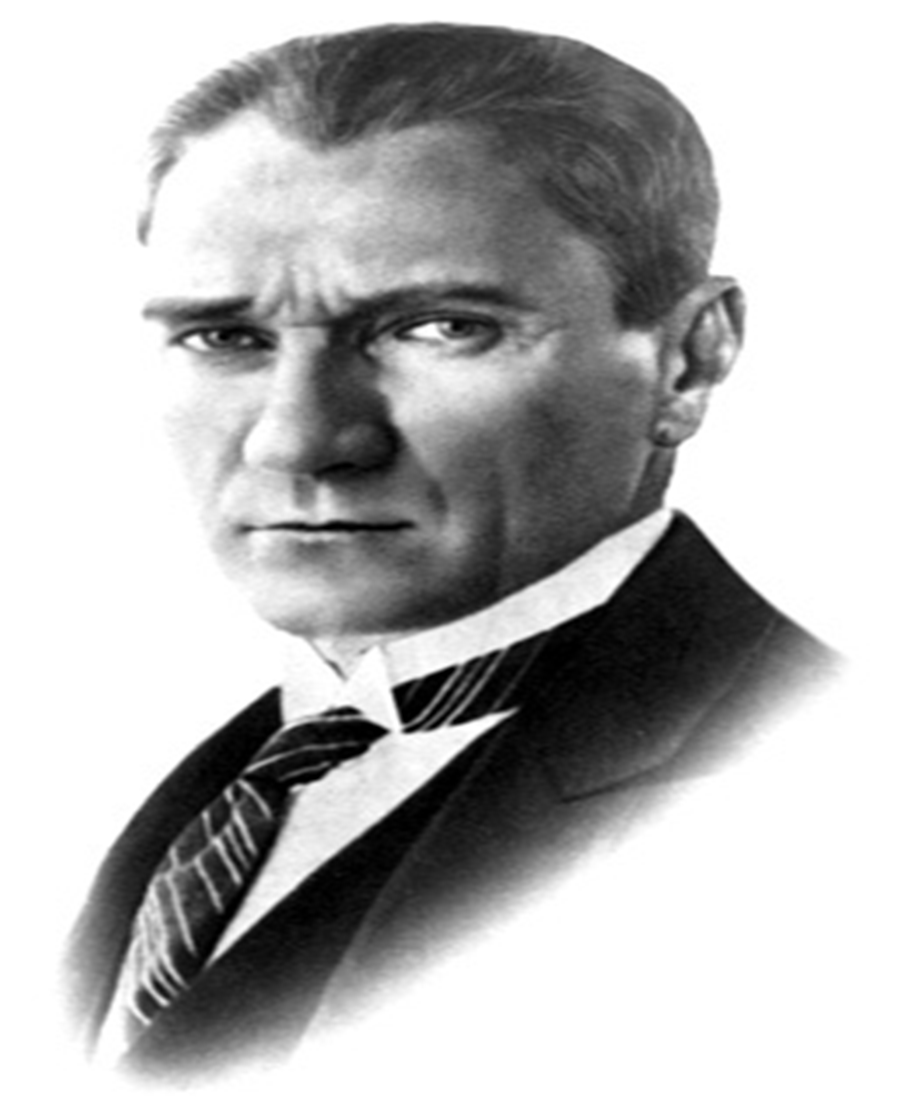 En mühim ve feyizli işlerimiz Millî Eğitim işleridir. Millî Eğitim işlerinde mutlaka muzaffer olmak lazımdır. Bir milletin hakiki kurtuluşu ancak bu suretle olur.                                 Mustafa Kemal ATATÜRK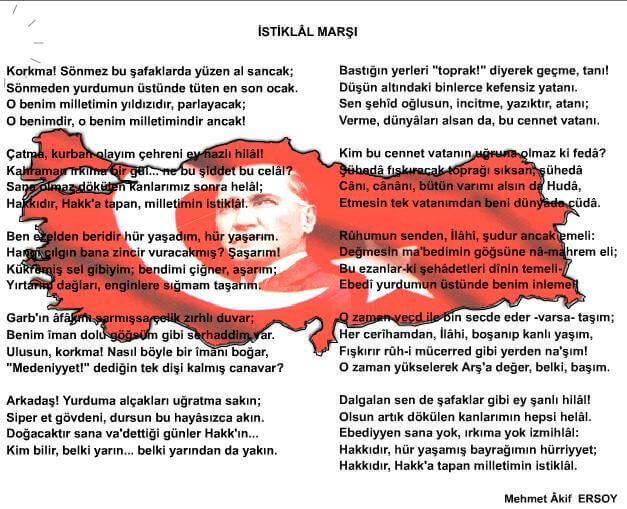 İÇİNDEKİLERTABLOLAR LİSTESİŞEKİLLER LİSTESİKISALTMALARA. GÖREV, YETKİ VE SORUMLULUKLAR(İlgili Okul Türü bağlı bulunduğu ilgili yönetmeliği aşağıya gerekçe olarak alacaktır.)Örnek İzleme İlkokulu/Ortaokulu/Lisesi Müdürlüğü Müdürlüğümüzün görev, yetki ve sorumlulukları 14/6/1973 tarihli ve 1739 sayılı Millî Eğitim Temel Kanunu ve 26.04.2014 tarihli ve 29072 sayılı Resmi Gazete’ de yayımlanan Milli Eğitim Bakanlığı Okul Öncesi ve İlköğretim Kurumları Yönetmeliği kapsamında düzenlenmiştir. Buna göre; Okul Müdürlüğümüzün görev, yetki ve sorumlulukları  “Amaç, Kapsam, Dayanak”, “Okul Öncesi Eğitim ve İlköğretim Okullarının İşleyişi”, “Kayıt Kabul ve Devam”, “Öğrenci Başarısının Değerlendirilmesi”, “Sınıf Geçme”, “Kurullar ve Meslek Çalışmaları”, “Personelin Görev, Yetki ve Sorumlulukları”, “Öğrenci Davranışlarının Değerlendirilmesi”, “Komisyonlar ve Mali Hükümler” ve “Belgeler, Defter ve Dosyaların Düzenlenmesi” olmak üzere on ana bölümden oluşmaktadır.B. TEŞKİLAT YAPISIÖrnek İzleme İlkokulu/Ortaokulu/Lisesi Müdürlüğü organizasyon şemasına ve organizasyon yapısının etkinliğine ilişkin değerlendirmelere yer verilir.Örnek İzleme İlkokulu/Ortaokulu/Lisesi Teşkilat yapısını, Okul Müdürü, Okul Müdür Yardımcısı, Okul Aile Birliği, Öğretmenler Kurulu, Zümreler, Komisyonlar, Kurullar ve İyileştirme Ekipleri birimlerimizden oluşturmaktadır.Şekil 1. Örnek İzleme İlkokulu/Ortaokulu/Lisesi Müdürlüğü Teşkilat YapısıC. FİZİKSEL KAYNAKLARÖrnek İzleme İlkokulu/Ortaokulu/Lisesi Müdürlüğü MEBBİS ve e-okul sistemi üzerinden kurumsal ve bireysel iş ve işlemlerin büyük bölümü gerçekleştirilmektedir. Tablo 1. Fiziksel Mekân Analizi TablosuTablo 2. Okulun Mevcut Teknolojik Altyapısı D. İNSAN KAYNAKLARITablo 3. 2017-2018 Yılı İtibari ile Mevcut Personel Durumu   Tablo 4. Okul / Öğrenci/Derslik Sayıları (2017/2018)2.1. AMAÇ VE HEDEFLERÖrnek İzleme İlkokulu/Ortaokulu/Lisesi Müdürlüğünün stratejik planında yer alan misyon, vizyon, amaç ve hedeflerine kısaca yer verilir.2.1.1. ÖRNEK İZLEME İLKOKULU/ORTAOKULU/LİSESİ MÜDÜRLÜĞÜNÜN VİZYONUİşimiz; Farkındalıkları yüksek, mutlu ve üretken bireyler yetiştirmektir.2.1.2. ÖRNEK İZLEME İLKOKULU/ORTAOKULU/LİSESİ MÜDÜRLÜĞÜNÜN MİSYONU       Yaratıcı, kendine güvenen, çevresine güven veren, ilkeli mutlu ve çağdaş bireyler yetiştirme2.1.3. 2015-2019 STRATEJİK PLANINDA YER ALAN AMAÇLAR VE HEDEFLERSTRATEJİK AMAÇ 1:Ekonomik, sosyal, kültürel farklılıkların yarattığı dezavantajlardan etkilenmeksizin bireylerin eğitim ve öğretime erişimini ve devamını sağlamak.HEDEF 1.1: Plan dönemi sonuna kadar 10 gün ve üzeri devamsız öğrenci oranının azaltılmasını sağlamak.STRATEJİK AMAÇ2:Mevcut imkânlarımızı, en iyi şekilde kullanarak ulusal ve uluslararası ölçütlerde bilgi, beceri, tutum ve davranışın kazandırılması ile girişimci yenilikçi, yaratıcı, sorgulayan, yorum yapabilen, iletişime ve öğrenmeye açık, özgüven ve sorumluluk sahibi kendini ifade edebilen, bilgiye ulaşabilen ve dil becerileri yüksek bireyler yetiştirmek.STRATEJİK HEDEF 2.1.Öğrencilerin bilimsel sosyo-kültürel, sanatsal ve sportif alanlardaki kazanımlarını geliştirecek faaliyetlerin sayısını artırmak.STRATEJİK HEDEF 2.2.Okulumuzun akademik başarı seviyemizi artırarak, öğrenci ve veli memnuniyet oranını yükseltmekSTRATEJİK HEDEF 2.3.Eğitimde yenilikçi yaklaşımlar kapsamında yabancı dil yeterliliğini geliştirmek.STRATEJİK AMAÇ 3:Eğitime erişimi arttıracak ve eğitimde kaliteyi sağlayacak kurumsal yapımızı ve kapasitemizi geliştirmek için;  mevcut beşeri, fiziki, mali alt yapı ve yönetim- organizasyon yapısını iyileştirmek ve enformasyon teknolojilerinin etkin kullanımını sağlamakSTRATEJİK HEDEF 3.1:Personelin, yeterliklerinin ve performansının geliştirilmesini destekleyen, çoğulcu, katılımcı, şeffaf ve hesap verilebilir, yönetim ve organizasyon yapısını plan dönemi sonuna kadar etkin ve verimli hale getirmekSTRATEJİK HEDEF 3.2:Plan dönemi sonuna kadar imkânlar ölçüsünde, finansal kaynakların etkin kullanımını ile ihtiyaç analiz sonuçlarına göre belirlenen tüm alt yapı ve donatım eksikliklerini gidermekSTRATEJİK HEDEF 3.3:Bilgi işlem teknolojilerinin gelişmelere uygun; elektronik (web tabanlı hizmetler) ortamlarının etkinliğini artırarak ve verilerin elektronik ortamda toplanması, analizi, güvenli bir şekilde iletimi ve paylaşılmasını sağlamak suretiyle enformasyon teknolojilerinin kullanımını plan dönemi içerisinde artırmak.2.2. PERFORMANS HEDEFLERİ2.2.1. Örnek İzleme İlkokulu/Ortaokulu/Lisesi Müdürlüğü 2017-2018 1. Dönem Performans ve Maliyet Hedefleri Gerçekleşmeleri*İzleme Temmuz ayında yapılacaktır. **İzleme Eylül ayında yapılacaktır.*İkinci dönem yapılacaktır*2. dönem ölçülecektir3.1. DEĞERLENDİRME VE ÖNERİLER (!!!Yapılan tüm hesaplamalar yukarıdaki tablolara göre ve matematiksel olarak doğrudur!!!)3.1.1. 2017 İdari Mali Yılı Gerçekleşme Bulgular ve Değerlendirme Tablo 5. Faaliyet Maliyet Hedef ve Gerçekleşme TablosuFaaliyet maliyet hedef ve gerçekleşme tablosunda görüldüğü üzere hedef 1’e ait faaliyet maliyet gerçekleşme oranının %5,41, hedef 2 ‘ye ait faaliyet maliyet gerçekleşme oranının %4,77, ve hedef 3”e ait faaliyet maliyet gerçekleşme oranının %54,88 olduğu görülmüştür. Bunun yanında faaliyet maliyet hedef ve gerçekleşme oranlarının genelini karşılaştırdığımızda 1. dönem için %32,55 oranında bir gerçekleşmenin olduğu görülmüştür. Bu durumda ikinci dönem ki gerçekleşme öngörüsü düşünüldüğünde bu oranın % 85”ler gibi yüksek bir oranda olacağı öngörülebilir.Bu bulgulara göre 2015-2019 stratejik plana esas 2017-2018 yılına ait 1. dönem “Yıllık Plan Gerçekleşmesinin” Faaliyet Maliyet öngörüsünün <<Orta düzeyde başarılı>> düzeyde olduğu görülmüştür.3.1.2. Performans Gerçekleşmeleri Bulgular ve Değerlendirme Tablo: Performans Gerçekleşme Tablosu*1. Dönem gerçekleşme oranına 4 gösterge katılmamıştır. Gerçekleşme 35 gösterge üzerinden hesaplanmıştır.Performans gerçekleşme tablosuna göre; toplam gösterge sayımızın 39 olduğu görülmektedir. Bu göstergelerden 4 tanesi ikinci dönem içerisinde veya ikinci dönem eğitim öğretim faaliyetleri tamamlandıktan sonra ölçülecektir. Bu bakımdan 1. döneme ait izleme değerlendirme 35 gösterge üzerinden yapılmıştır. Bu göstergelerden 9 [25,71%] tanesinin hedefi gerçekleştirdiği,  9 [25,71%] tanesinin makul seviyede hedefe ulaştığı, 9 [25,71%] tanesinin hedefin altında kaldığı ancak belli oranda da olsa gerçekleşmelerin görüldüğü, 8 tanesinin de [22,87%] hiçbir gösterge içermediği görülmektedir. Genel gerçekleşme oranlarını değerlendirdiğimizde hedefe ulaşan göstergelerin [51,52%] olduğu, hedefe ulaşılamayan göstergelerin [48,48%] olduğu görülmüştür.Bu bulgulara göre 2015-2019 stratejik plana esas 2017-2018 yılına ait 1. dönem “Yıllık Plan Gerçekleşmesinin” <<orta düzeyde başarılı>> olduğu görülmüştür.3.1.3. Değerlendirme ve Öneriler Örnek İzleme İlkokulu/Ortaokulu/Lisesi Müdürlüğü 2017-2018 Eğitimi Öğretim yılı 1. dönem izleme-değerlendirme ve mali gerçekleşme raporu sonuçlarına göre, yer alan üstünlüklerimiz ve zayıflıklarımız ile sahip olduğumuz reel ekonomik ve sosyal koşullar ve beklentiler dikkate alındığında 2. Dönem eğitim öğretim etkinliklerine yönelik stratejiler belirlenecektir.2015-2019 Stratejik Planın da belirlenen üç tema doğrultusunda 2017-2018 yılı 1. izleme-değerlendirme raporumuz aşağıda bilginize sunulmuştur. Değerlendirmeye geçmeden önce 2016-2017 yılı 2. izleme-değerlendirme verilerine göre güçlü ve zayıf yanlarımızın listesi aşağıdadır:DEĞERLENDİRMEYeni yönetim anlayışı kurumların planlı, hesap verebilir ve izlenebilir bir yaklaşımla yönetilmesi için kurgulanmıştır. Bu bağlamda 5018 sayılı kanun ve eklerinde belirtildiği gibi kurumumuzda Stratejik Plan çalışmalarını tamamlanmış, 2017-2018 yılı Yıllık Plan (Faaliyet Planı) bu planda hedef olarak belirlenmiş başlıklara göre oluşturmuştur. Ancak performans programları sadece geleceğe dönük hedef değerleri içermez, geçmişte vermiş olduğu ölçülebilir bilgi ve tecrübe ile geleceği şekillendirmede önemli bir etkiye sahiptir. Bu belge geleceğimizi şekillendirme adına geçmişte ne yapmışız ve şimdi neredeyiz sorularına cevaplar vermektedir.Hedef 2023 vizyonu kapsamında okulumuzu geleceğe taşımak ve halkımıza en iyi hizmeti sunmak için eğitim sektöründe stratejik amaç ile orta ve uzun vadeli hedefler belirlenmiştir. Söz konusu hedefler okulumuzu konak ilçemizde ve uzun vadede il ve ülkemizde parlayan bir yıldızı olmasını amaçlamaktayız.Örnek  İzleme İlkokulu/Ortaokulu/Lisesi Müdürlüğü 2017-2018 yılı 1. İzleme-Değerlendirme raporu, 2015-2019 Stratejik Planı’na göre hazırlanmıştır. Sayısal veri olarak değerlendirilen performans hedef başlıkları 3 tema, 7 stratejik amaç ve 39 performans göstergesi üzerinden 2015-2019 Stratejik Planından alınmıştır.Eğitim ve Öğretime Erişim:Okul öncesi eğitime ulaşmada ilimiz gerek özel sektördeki yatırımlar ve gerekse devlet kurumlarının takibiyle beklenenden daha hızlı bir artış sergilemektedir. Ancak okulumuzun bulunduğu bölge her ne kadar İzmir ili için merkezi kabul edilse de dezavantaj unsurlarını barındırmaktadır. Bu bakımdan okul yönetimi olarak bölge öğrencilerimizin okullaşma oranını %100 seviyesine çıkarmak amacı ile gerekli tedbirler ve buna ait çalışmalar yapılacaktır. Eğitim ve Öğretimde Kalite:Okulumuz öğrencilerinin akademik eğitimlerinin yanı sıra sosyal, kültürel, bilimsel ve sportif faaliyetlere de yönlendirilmesi konusunda etkinlikler düzenlenmiştir. Fakat bir önceki yıla göre ciddi bir artış yakalanmadığı gözlemlenmektedir. Bu bakımdan ikinci dönem kurulacak bir iyileştirme ekibi ile bu konu daha dikkatli bir şekilde okul yönetimi olarak çalışılacaktır.Yerelde yarışmalara katılımda hedef sayılar yakalanamamıştır. Bu hedeflerimiz en kısa sürede artırılacak ve gerekli çalışmalar okul yönetimi ve ilgili paydaşlarla yapılacaktır.Yabancı dil becerisi ve yeterliliği noktasında dönem sonu notları yeterli bir gösterge olmasa da okulumuz İngilizce öğretmenimizin başarılı çalışmaları ile hem fiziksel anlamda hem de eğitim ve öğretim içeriği anlamında önemli bir ivme kazanmıştır. İkinci dönem bu çalışmalar ile okulumuz öğrencilerinin yabancı dil seviyelerinin önemli ölçüde üst düzeye çıkacağını söyleyebiliriz.  Eğitim ve Öğretimde KapasiteÖğretmen başına düşen öğrenci sayısı hedeflenen düzeyin bir miktar altında kalsa da okulumuz bu konuda başarılı bir süreç yürütmektedir. Tüm bunların yanı sıra öğretmen kadromuz yabancı dil düzeyleri ve yüksek lisans tamamlama oranlarıyla kişisel gelişimlerini bir üst basamağa taşımışlardır. Hizmetiçi eğitim saatlerimizde artış olmaması ikinci dönem yapacağımız çalışma olarak karşımıza çıkmaktadır. Okul Aile Birliği aracılığı ile 1. dönem okulumuzda fiziki düzenlemeler ve şartların iyileştirilmesi çalışmaları okul toplumu tarafından pozitif algılandığını söyleyebiliriz.ÖNERİLEREğitim ve Öğretime Erişim:- Okul öncesi eğitime katılımı artıracak hizmet sunum modellerinin çeşitlendirilmesi ve okul öncesi eğitim imkânlarının kısıtlı hane ve bölgelerin erişimini destekleyecek şekilde yaygınlaştırılması,Eğitim ve Öğretimde Kalite- Okulumuzda sosyal, sanatsal, kültürel ve sportif faaliyetlerin sayısı, çeşidi ve öğrencilerin söz konusu faaliyetlere katılım oranının artırılması, gerçekleştirilecek faaliyetlerin takip edilebilmesine imkân sağlayacak bir izleme sisteminin geliştirilmesi,- Okuma kültürünün erken yaşlardan başlayarak yaygınlaştırılması amacıyla projeler geliştirilmesi, okulumuza bağışlanan kitap sayısının artırılması, - Okul olarak dış paydaş sektör grupları ile iş birliği yapılarak okulumuzun fiziki ihtiyaç ve kapasite kullanım oranlarının artırılması,- Eğitim Bilişim Ağının (EBA) öğrenci, öğretmen ve ilgili bireyler tarafından kullanımının artırılması ve etkin kullanımının sağlanması,- Yabancı dil eğitimine erken yaşlarda başlanarak bireylerin en az bir yabancı dili iyi derecede öğrenmesini sağlayacak düzenlemelerin yapılması,Eğitim ve Öğretimde Kapasite- Çalışanların bilgi ve görgü düzeylerini artırmak, tecrübe paylaşımını sağlamak amacıyla çalışan hareketliliği de dâhil olmak üzere ulusal ve uluslararası kurum ve kuruluşlarla ortak faaliyetler yapılması,- Okulumuz derslik, tuvalet, koridor, kullanım alanları ve bahçe kullanımlarının ergonomik olması için gerekli planlama, proje ve çalışmalarının ikinci dönem ihtiyaç analizleri doğrultusunda hazırlanması,- Okul idaresi olarak çalışanlarımıza yönelik rehberlik ve denetim faaliyetleri ile yapılacak izleme ve değerlendirme sonuçlarına göre risk tespit edilen süreçlerin iyileştirilmesi, emsallerine göre başarı gösteren çalışanların ise ödüllendirilerek örnek uygulamaların okul toplumu ile paylaşılması,önerilmektedir.Strateji Planlama Ekibi Üyeleri:….UYGUNDUROkul MüdürüI. BÖLÜM10GENEL BİLGİLER11    A-Yetki, Görev ve Sorumluluklar11    B-Teşkilat Yapısı20    C- Fiziksel Kaynaklar21    D- İnsan Kaynakları222. BÖLÜM 24PERFORMANS BİLGİLERİ24    2.1 Amaç ve Hedefler25    2.2 Performans Hedefleri273. BÖLÜM 33DEĞERLENDİRME VE ÖNERİLER3334Tablo 1Bilgi Teknolojileri Tablosu   21Tablo 2Taşınmaz Varlıklar Tablosu22Tablo 3Örnek İzleme İlkokulu/Ortaokulu/Lisesi Müdürlüğü Personel Durumu Tablosu22Tablo 42017-2018 Eğitim Öğretim Yılı 1. Dönemi Genel Durumu23ŞEKİLLER LİSTESİŞEKİLLER LİSTESİŞEKİLLER LİSTESİŞekil 1Örnek İzleme İlkokulu/Ortaokulu/Lisesi Müdürlüğü20AB:Avrupa BirliğiAR-GE:Araştırma GeliştirmeBİMER:Başbakanlık İletişim MerkeziBT:Bilgi TeknolojileriMEB:Millî Eğitim BakanlığıMEBBİS:Millî Eğitim Bakanlığı Bilgi İşlem SistemleriMEM:Millî Eğitim MüdürlüğüPG:Performans GöstergesiPYBS:Parasız Yatılılık Bursluluk SınavıSTK:Sivil Toplum KuruluşlarıTÜİK:Türkiye İstatistik KurumuFiziki Mekânın AdıSayısıİhtiyaçMüdür Odası1        1Müdür Yardımcısı Odası1        -Öğretmenler Odası2        -Derslik17         -Bilişim Laboratuvarı-         1Fen Bilimleri Laboratuvarı-         1Araç-Gereçler MevcutİhtiyaçBilgisayar 2                        3Yazıcı 2                        1Tarayıcı 0                        -Projeksiyon10                        -İnternet Bağlantısı1                        -Fotokopi Makinası                        2                        1SıraGöreviNormMevcutErkekKadınToplamLisansİhtiyaç1Müdür11-11-12Müdür Yrd.11-111-3Sınıf Öğretmeni910371010-4Okul Öncesi Öğretmeni22     -11115Yabancı Dil11-111-6Memur------17Hizmetli-3-33--Eğitim KademesiÖğrenci SayısıÖğrenci SayısıÖğrenci SayısıÖğretmen SayısıDerslik SayısıEğitim KademesiErkekKızToplamÖğretmen SayısıDerslik SayısıAnaokulu (Resmi)21153622Okul Öncesi Toplam21153622İlkokul (Resmi)10392195109İlkokul Toplamı10392195109GENEL TOPLAM1241072311211STRATEJİK PLAN 2017-2018 EĞİTİM ÖĞRETİM YILI (FAALİYET) EYLEM PLANI İZLEME TABLOSUSTRATEJİK PLAN 2017-2018 EĞİTİM ÖĞRETİM YILI (FAALİYET) EYLEM PLANI İZLEME TABLOSUSTRATEJİK PLAN 2017-2018 EĞİTİM ÖĞRETİM YILI (FAALİYET) EYLEM PLANI İZLEME TABLOSUSTRATEJİK PLAN 2017-2018 EĞİTİM ÖĞRETİM YILI (FAALİYET) EYLEM PLANI İZLEME TABLOSUSTRATEJİK PLAN 2017-2018 EĞİTİM ÖĞRETİM YILI (FAALİYET) EYLEM PLANI İZLEME TABLOSUSTRATEJİK PLAN 2017-2018 EĞİTİM ÖĞRETİM YILI (FAALİYET) EYLEM PLANI İZLEME TABLOSUSTRATEJİK PLAN 2017-2018 EĞİTİM ÖĞRETİM YILI (FAALİYET) EYLEM PLANI İZLEME TABLOSUSTRATEJİK PLAN 2017-2018 EĞİTİM ÖĞRETİM YILI (FAALİYET) EYLEM PLANI İZLEME TABLOSUSTRATEJİK PLAN 2017-2018 EĞİTİM ÖĞRETİM YILI (FAALİYET) EYLEM PLANI İZLEME TABLOSUTEMA 1TEMA 1Eğitime ve Öğretime Erişim: Her bireyin hakkı olan eğitime ekonomik, sosyal, kültürel ve demografik farklılık ve dezavantajlarından etkilenmeksizin eşit ve adil şartlar altında ulaşabilmesi ve bu eğitimi tamamlayabilmesidir.Eğitime ve Öğretime Erişim: Her bireyin hakkı olan eğitime ekonomik, sosyal, kültürel ve demografik farklılık ve dezavantajlarından etkilenmeksizin eşit ve adil şartlar altında ulaşabilmesi ve bu eğitimi tamamlayabilmesidir.Eğitime ve Öğretime Erişim: Her bireyin hakkı olan eğitime ekonomik, sosyal, kültürel ve demografik farklılık ve dezavantajlarından etkilenmeksizin eşit ve adil şartlar altında ulaşabilmesi ve bu eğitimi tamamlayabilmesidir.Eğitime ve Öğretime Erişim: Her bireyin hakkı olan eğitime ekonomik, sosyal, kültürel ve demografik farklılık ve dezavantajlarından etkilenmeksizin eşit ve adil şartlar altında ulaşabilmesi ve bu eğitimi tamamlayabilmesidir.Eğitime ve Öğretime Erişim: Her bireyin hakkı olan eğitime ekonomik, sosyal, kültürel ve demografik farklılık ve dezavantajlarından etkilenmeksizin eşit ve adil şartlar altında ulaşabilmesi ve bu eğitimi tamamlayabilmesidir.Eğitime ve Öğretime Erişim: Her bireyin hakkı olan eğitime ekonomik, sosyal, kültürel ve demografik farklılık ve dezavantajlarından etkilenmeksizin eşit ve adil şartlar altında ulaşabilmesi ve bu eğitimi tamamlayabilmesidir.Eğitime ve Öğretime Erişim: Her bireyin hakkı olan eğitime ekonomik, sosyal, kültürel ve demografik farklılık ve dezavantajlarından etkilenmeksizin eşit ve adil şartlar altında ulaşabilmesi ve bu eğitimi tamamlayabilmesidir.Stratejik Amaç 1Stratejik Amaç 1Ekonomik, sosyal, kültürel farklılıkların yarattığı dezavantajlardan etkilenmeksizin bireylerin eğitim ve öğretime erişimini ve devamını sağlamak.Ekonomik, sosyal, kültürel farklılıkların yarattığı dezavantajlardan etkilenmeksizin bireylerin eğitim ve öğretime erişimini ve devamını sağlamak.Ekonomik, sosyal, kültürel farklılıkların yarattığı dezavantajlardan etkilenmeksizin bireylerin eğitim ve öğretime erişimini ve devamını sağlamak.Ekonomik, sosyal, kültürel farklılıkların yarattığı dezavantajlardan etkilenmeksizin bireylerin eğitim ve öğretime erişimini ve devamını sağlamak.Ekonomik, sosyal, kültürel farklılıkların yarattığı dezavantajlardan etkilenmeksizin bireylerin eğitim ve öğretime erişimini ve devamını sağlamak.Ekonomik, sosyal, kültürel farklılıkların yarattığı dezavantajlardan etkilenmeksizin bireylerin eğitim ve öğretime erişimini ve devamını sağlamak.Ekonomik, sosyal, kültürel farklılıkların yarattığı dezavantajlardan etkilenmeksizin bireylerin eğitim ve öğretime erişimini ve devamını sağlamak.Stratejik Hedef 1.1Stratejik Hedef 1.1Plan dönemi sonuna kadar 10 gün ve üzeri devamsız öğrenci oranının azaltılmasını sağlamak.Plan dönemi sonuna kadar 10 gün ve üzeri devamsız öğrenci oranının azaltılmasını sağlamak.Plan dönemi sonuna kadar 10 gün ve üzeri devamsız öğrenci oranının azaltılmasını sağlamak.Plan dönemi sonuna kadar 10 gün ve üzeri devamsız öğrenci oranının azaltılmasını sağlamak.Plan dönemi sonuna kadar 10 gün ve üzeri devamsız öğrenci oranının azaltılmasını sağlamak.Plan dönemi sonuna kadar 10 gün ve üzeri devamsız öğrenci oranının azaltılmasını sağlamak.Plan dönemi sonuna kadar 10 gün ve üzeri devamsız öğrenci oranının azaltılmasını sağlamak.Hedefin Performans Göstergeleri Hedefin Performans Göstergeleri 2016- 2017 Mevcut Durum2017-2018 Hedefİzleme Sonuçlarıİzleme Sonuçlarıİzleme Sonuçlarıİzleme SonuçlarıHedefin Performans Göstergeleri Hedefin Performans Göstergeleri 2016- 2017 Mevcut Durum2017-2018 Hedef1.İzlemeGerçekleşme oranı (%) /sayısı2.İzlemeGerçekleşme oranı (%) /sayısı1Zorunlu Eğitime Başlamadan önce en az bir yıl eğitim almış öğrenci oranı(%)Zorunlu Eğitime Başlamadan önce en az bir yıl eğitim almış öğrenci oranı(%)%87%90Şubat 201892,5Temmuz 20182İlkokul okullaşma oranıİlkokul okullaşma oranı%100%100Şubat 2018%100Temmuz 2018310 gün ve üzeri devamsız öğrenci sayısı10 gün ve üzeri devamsız öğrenci sayısı00Şubat 20180Temmuz 2018410 gün ve üzeri devamsız öğrencilerin oranı(%)10 gün ve üzeri devamsız öğrencilerin oranı(%)%0%0Şubat 2018%0Temmuz 20185Okul öncesi eğitimde okullaşma oranı(%)Okul öncesi eğitimde okullaşma oranı(%)%95%95Şubat 2018%92Temmuz 2018FAALİYETLERFaaliyetin Performans GöstergeleriFaaliyetin Mevcut DurumuFaaliyetinPerformans HedefiPerformans Gerçekleşme Tahmini MaliyetGerçekleşen MaliyetFaaliyetle İlgili 1. İzleme dönemiFaaliyet 1.1.1: Özürsüz Devamsızlığı 3 gün ve üzeri olan öğrenci velilerine devamsızlık mektubu gönderilecekÖzürsüz Devamsızlığı 3 gün ve üzeri olan öğrenci sayısı5(Örnektir)021000Şubat 2018Faaliyet 1.1.1: Özürsüz Devamsızlığı 3 gün ve üzeri olan öğrenci velilerine devamsızlık mektubu gönderilecekDevamsızlık mektubu gönderilen veli sayısı5001000Şubat 2018Faaliyet 1.1.2: Ev ziyaretleri yapılacakYapılan ev ziyareti sayısı71021.000100Şubat 2018Faaliyet 1.1.3:Özürsüz devamsızlığı olan öğrenci velileri telefon ve mesaj yoluyla bilgilendirilecek Mesaj yollanan veli sayısı5005000Şubat 2018Faaliyet 1.1.4: Devamsızlık yapan öğrenciler toplumsal, sosyal, kültürel projelere ve sportif faaliyetlere yönlendirilecek.Devamsızlık yapan öğrencilerden sosyal faaliyetlere katılan sayısı3212500Şubat 2018STRATEJİK PLAN 2017-2018 EĞİTİM ÖĞRETİM YILI (FAALİYET) EYLEM PLANI İZLEME TABLOSUSTRATEJİK PLAN 2017-2018 EĞİTİM ÖĞRETİM YILI (FAALİYET) EYLEM PLANI İZLEME TABLOSUSTRATEJİK PLAN 2017-2018 EĞİTİM ÖĞRETİM YILI (FAALİYET) EYLEM PLANI İZLEME TABLOSUSTRATEJİK PLAN 2017-2018 EĞİTİM ÖĞRETİM YILI (FAALİYET) EYLEM PLANI İZLEME TABLOSUSTRATEJİK PLAN 2017-2018 EĞİTİM ÖĞRETİM YILI (FAALİYET) EYLEM PLANI İZLEME TABLOSUSTRATEJİK PLAN 2017-2018 EĞİTİM ÖĞRETİM YILI (FAALİYET) EYLEM PLANI İZLEME TABLOSUSTRATEJİK PLAN 2017-2018 EĞİTİM ÖĞRETİM YILI (FAALİYET) EYLEM PLANI İZLEME TABLOSUSTRATEJİK PLAN 2017-2018 EĞİTİM ÖĞRETİM YILI (FAALİYET) EYLEM PLANI İZLEME TABLOSUSTRATEJİK PLAN 2017-2018 EĞİTİM ÖĞRETİM YILI (FAALİYET) EYLEM PLANI İZLEME TABLOSUSTRATEJİK PLAN 2017-2018 EĞİTİM ÖĞRETİM YILI (FAALİYET) EYLEM PLANI İZLEME TABLOSUTEMA 2TEMA 2TEMA 2Kaliteli Eğitim ve Öğretim: Eğitim ve öğretim kurumlarının mevcut imkânlarının en iyi şekilde kullanılarak her kademedeki bireye ulusal ve uluslararası ölçütlerde bilgi, beceri, tutum ve davranışın kazandırılmasıdır.Kaliteli Eğitim ve Öğretim: Eğitim ve öğretim kurumlarının mevcut imkânlarının en iyi şekilde kullanılarak her kademedeki bireye ulusal ve uluslararası ölçütlerde bilgi, beceri, tutum ve davranışın kazandırılmasıdır.Kaliteli Eğitim ve Öğretim: Eğitim ve öğretim kurumlarının mevcut imkânlarının en iyi şekilde kullanılarak her kademedeki bireye ulusal ve uluslararası ölçütlerde bilgi, beceri, tutum ve davranışın kazandırılmasıdır.Kaliteli Eğitim ve Öğretim: Eğitim ve öğretim kurumlarının mevcut imkânlarının en iyi şekilde kullanılarak her kademedeki bireye ulusal ve uluslararası ölçütlerde bilgi, beceri, tutum ve davranışın kazandırılmasıdır.Kaliteli Eğitim ve Öğretim: Eğitim ve öğretim kurumlarının mevcut imkânlarının en iyi şekilde kullanılarak her kademedeki bireye ulusal ve uluslararası ölçütlerde bilgi, beceri, tutum ve davranışın kazandırılmasıdır.Kaliteli Eğitim ve Öğretim: Eğitim ve öğretim kurumlarının mevcut imkânlarının en iyi şekilde kullanılarak her kademedeki bireye ulusal ve uluslararası ölçütlerde bilgi, beceri, tutum ve davranışın kazandırılmasıdır.Kaliteli Eğitim ve Öğretim: Eğitim ve öğretim kurumlarının mevcut imkânlarının en iyi şekilde kullanılarak her kademedeki bireye ulusal ve uluslararası ölçütlerde bilgi, beceri, tutum ve davranışın kazandırılmasıdır.Stratejik Amaç 2Stratejik Amaç 2Stratejik Amaç 2Mevcut imkânlarımızı, en iyi şekilde kullanarak ulusal ve uluslararası ölçütlerde bilgi, beceri, tutum ve davranışın kazandırılması ile girişimci yenilikçi, yaratıcı, sorgulayan, yorum yapabilen, iletişime ve öğrenmeye açık, özgüven ve sorumluluk sahibi kendini ifade edebilen, bilgiye ulaşabilen ve dil becerileri yüksek bireyler yetiştirmekMevcut imkânlarımızı, en iyi şekilde kullanarak ulusal ve uluslararası ölçütlerde bilgi, beceri, tutum ve davranışın kazandırılması ile girişimci yenilikçi, yaratıcı, sorgulayan, yorum yapabilen, iletişime ve öğrenmeye açık, özgüven ve sorumluluk sahibi kendini ifade edebilen, bilgiye ulaşabilen ve dil becerileri yüksek bireyler yetiştirmekMevcut imkânlarımızı, en iyi şekilde kullanarak ulusal ve uluslararası ölçütlerde bilgi, beceri, tutum ve davranışın kazandırılması ile girişimci yenilikçi, yaratıcı, sorgulayan, yorum yapabilen, iletişime ve öğrenmeye açık, özgüven ve sorumluluk sahibi kendini ifade edebilen, bilgiye ulaşabilen ve dil becerileri yüksek bireyler yetiştirmekMevcut imkânlarımızı, en iyi şekilde kullanarak ulusal ve uluslararası ölçütlerde bilgi, beceri, tutum ve davranışın kazandırılması ile girişimci yenilikçi, yaratıcı, sorgulayan, yorum yapabilen, iletişime ve öğrenmeye açık, özgüven ve sorumluluk sahibi kendini ifade edebilen, bilgiye ulaşabilen ve dil becerileri yüksek bireyler yetiştirmekMevcut imkânlarımızı, en iyi şekilde kullanarak ulusal ve uluslararası ölçütlerde bilgi, beceri, tutum ve davranışın kazandırılması ile girişimci yenilikçi, yaratıcı, sorgulayan, yorum yapabilen, iletişime ve öğrenmeye açık, özgüven ve sorumluluk sahibi kendini ifade edebilen, bilgiye ulaşabilen ve dil becerileri yüksek bireyler yetiştirmekMevcut imkânlarımızı, en iyi şekilde kullanarak ulusal ve uluslararası ölçütlerde bilgi, beceri, tutum ve davranışın kazandırılması ile girişimci yenilikçi, yaratıcı, sorgulayan, yorum yapabilen, iletişime ve öğrenmeye açık, özgüven ve sorumluluk sahibi kendini ifade edebilen, bilgiye ulaşabilen ve dil becerileri yüksek bireyler yetiştirmekMevcut imkânlarımızı, en iyi şekilde kullanarak ulusal ve uluslararası ölçütlerde bilgi, beceri, tutum ve davranışın kazandırılması ile girişimci yenilikçi, yaratıcı, sorgulayan, yorum yapabilen, iletişime ve öğrenmeye açık, özgüven ve sorumluluk sahibi kendini ifade edebilen, bilgiye ulaşabilen ve dil becerileri yüksek bireyler yetiştirmekStratejik Hedef 2.1Stratejik Hedef 2.1Stratejik Hedef 2.1Öğrencilerin bilimsel sosyo-kültürel, sanatsal ve sportif alanlardaki kazanımlarını geliştirecek faaliyetlerin sayısını artırmak.Öğrencilerin bilimsel sosyo-kültürel, sanatsal ve sportif alanlardaki kazanımlarını geliştirecek faaliyetlerin sayısını artırmak.Öğrencilerin bilimsel sosyo-kültürel, sanatsal ve sportif alanlardaki kazanımlarını geliştirecek faaliyetlerin sayısını artırmak.Öğrencilerin bilimsel sosyo-kültürel, sanatsal ve sportif alanlardaki kazanımlarını geliştirecek faaliyetlerin sayısını artırmak.Öğrencilerin bilimsel sosyo-kültürel, sanatsal ve sportif alanlardaki kazanımlarını geliştirecek faaliyetlerin sayısını artırmak.Öğrencilerin bilimsel sosyo-kültürel, sanatsal ve sportif alanlardaki kazanımlarını geliştirecek faaliyetlerin sayısını artırmak.Öğrencilerin bilimsel sosyo-kültürel, sanatsal ve sportif alanlardaki kazanımlarını geliştirecek faaliyetlerin sayısını artırmak.Hedefin Performans Göstergeleri Hedefin Performans Göstergeleri Hedefin Performans Göstergeleri 2016- 2017 Mevcut Durum2017-2018 Hedefİzleme Sonuçlarıİzleme Sonuçlarıİzleme Sonuçlarıİzleme SonuçlarıHedefin Performans Göstergeleri Hedefin Performans Göstergeleri Hedefin Performans Göstergeleri 2016- 2017 Mevcut Durum2017-2018 Hedef1.İzlemeGerçekleşme oranı (%) /sayısı2.İzlemeGerçekleşme oranı (%) /sayısı1Düzenlenen faaliyet sayısıSanatsal faaliyet sayısıSanatsal faaliyet sayısı35Şubat 20184Temmuz 20181Düzenlenen faaliyet sayısıSportif faaliyet sayısıSportif faaliyet sayısı35Şubat 20181Temmuz 20181Düzenlenen faaliyet sayısıKültürel faaliyet sayısıKültürel faaliyet sayısı1015Şubat 20186Temmuz 20181Düzenlenen faaliyet sayısıBilimsel faaliyet sayısıBilimsel faaliyet sayısı35Şubat 20180Temmuz 20182Düzenlenen faaliyetlere katılan öğrenci sayısıSanatsal faaliyete katılan öğrenci sayısıSanatsal faaliyete katılan öğrenci sayısı90120Şubat 201880Temmuz 20182Düzenlenen faaliyetlere katılan öğrenci sayısıSportif faaliyete katılan öğrenci sayısıSportif faaliyete katılan öğrenci sayısı80100Şubat 201862Temmuz 20182Düzenlenen faaliyetlere katılan öğrenci sayısıKültürel faaliyete katılan öğrenci sayısıKültürel faaliyete katılan öğrenci sayısı120150Şubat 201898Temmuz 20182Düzenlenen faaliyetlere katılan öğrenci sayısıBilimsel faaliyete katılan öğrenci sayısıBilimsel faaliyete katılan öğrenci sayısı4050Şubat 20180Temmuz 20183Düzenlenen sanatsal, kültürel ve sportif faaliyetlere katılan öğrenci sayısının toplam öğrenci sayısına oranı (%)Düzenlenen sanatsal, kültürel ve sportif faaliyetlere katılan öğrenci sayısının toplam öğrenci sayısına oranı (%)Düzenlenen sanatsal, kültürel ve sportif faaliyetlere katılan öğrenci sayısının toplam öğrenci sayısına oranı (%)%85%100Şubat 2018%63,18Temmuz 20184Bir eğitim ve öğretim yılı içerisinde sanat, bilim, kültür ve spor alanlarının birinden en az bir faaliyete katılan öğrenci oranı(%)Bir eğitim ve öğretim yılı içerisinde sanat, bilim, kültür ve spor alanlarının birinden en az bir faaliyete katılan öğrenci oranı(%)Bir eğitim ve öğretim yılı içerisinde sanat, bilim, kültür ve spor alanlarının birinden en az bir faaliyete katılan öğrenci oranı(%)%90%95Şubat 2018%44,07Temmuz 20185Öğrenci başına okunan kitap sayısıÖğrenci başına okunan kitap sayısıÖğrenci başına okunan kitap sayısı1015Şubat 201848Temmuz 2018FAALİYETLERFaaliyetin Performans GöstergeleriFaaliyetin Mevcut DurumuFaaliyetinPerformans HedefiPerformans GerçekleşmeTahmini MaliyetGerçekleşen MaliyetFaaliyetle İlgili 1. İzleme dönemiFaaliyet 2.1.1: Bahar şenliği düzenlenmesiDüzenlenen etkinlik sayısı1102.0000Şubat 2018Faaliyet 2.1.2: Sinema günleri düzenlenmesiDüzenlenen etkinlik sayısı1232.000630Şubat 2018Faaliyet 2.1.3:Fotoğraf sergisi açılmasıDüzenlenen etkinlik sayısı1102.0000Şubat 2018Faaliyet 2.1.4: Resim sergisi açılmasıDüzenlenen etkinlik sayısı1102.0000Şubat 2018Faaliyet 2.1.5: Güzel şiir okuma yarışması düzenlenmesiDüzenlenen etkinlik sayısı1102500Şubat 2018Faaliyet 2.1.6: Sınıflar arası masa tenisi turnuvaları düzenlenmesiDüzenlenen etkinlik sayısı2301.0000Şubat 2018Faaliyet 2.1.7: Okulumuzda ortaokulları tanıtıcı faaliyetler düzenlemekDüzenlenen etkinlik sayısı1202.0000Şubat 2018Faaliyet 2.1.7: Okulumuzda ortaokulları tanıtıcı faaliyetler düzenlemekKatılan uzman sayısı2502.0000Şubat 2018Faaliyet 2.1.7: Okulumuzda ortaokulları tanıtıcı faaliyetler düzenlemekKatılan öğrenci sayısı21450002.0000Şubat 2018Faaliyet 2.1.8: Öğrencilerin içinde yer aldıkları kermes düzenlenmesiDüzenlenen kermes sayısı1124.000710Şubat 2018Faaliyet 2.1.9: Kitap okuma günleri düzenlenmesiDüzenlenen etkinlik sayısı351010050Şubat 2018Faaliyet 2.1.10: Kültür gezileri düzenlenmesiDüzenlenen etkinlik sayısı1103.5000Şubat 2018Faaliyet 2.1.11: z-kütüphane oluşturulmasıOluşturulan z-kütüphane sayısı0108.0000Şubat 2018Faaliyet 2.1.12: Satranç turnuvaları düzenlemekDüzenlenen etkinlik sayısı12130050Şubat 2018STRATEJİK PLAN 2017-2018 EĞİTİM ÖĞRETİM YILI (FAALİYET) EYLEM PLANI İZLEME TABLOSUSTRATEJİK PLAN 2017-2018 EĞİTİM ÖĞRETİM YILI (FAALİYET) EYLEM PLANI İZLEME TABLOSUSTRATEJİK PLAN 2017-2018 EĞİTİM ÖĞRETİM YILI (FAALİYET) EYLEM PLANI İZLEME TABLOSUSTRATEJİK PLAN 2017-2018 EĞİTİM ÖĞRETİM YILI (FAALİYET) EYLEM PLANI İZLEME TABLOSUSTRATEJİK PLAN 2017-2018 EĞİTİM ÖĞRETİM YILI (FAALİYET) EYLEM PLANI İZLEME TABLOSUSTRATEJİK PLAN 2017-2018 EĞİTİM ÖĞRETİM YILI (FAALİYET) EYLEM PLANI İZLEME TABLOSUSTRATEJİK PLAN 2017-2018 EĞİTİM ÖĞRETİM YILI (FAALİYET) EYLEM PLANI İZLEME TABLOSUSTRATEJİK PLAN 2017-2018 EĞİTİM ÖĞRETİM YILI (FAALİYET) EYLEM PLANI İZLEME TABLOSUSTRATEJİK PLAN 2017-2018 EĞİTİM ÖĞRETİM YILI (FAALİYET) EYLEM PLANI İZLEME TABLOSUSTRATEJİK PLAN 2017-2018 EĞİTİM ÖĞRETİM YILI (FAALİYET) EYLEM PLANI İZLEME TABLOSUTEMA 2TEMA 2TEMA 2Kaliteli Eğitim ve Öğretim: Eğitim ve öğretim kurumlarının mevcut imkânlarının  en iyi şekilde kullanılarak her kademedeki bireye ulusal ve uluslararası ölçütlerde bilgi, beceri, tutum ve davranışın kazandırılmasıdır.Kaliteli Eğitim ve Öğretim: Eğitim ve öğretim kurumlarının mevcut imkânlarının  en iyi şekilde kullanılarak her kademedeki bireye ulusal ve uluslararası ölçütlerde bilgi, beceri, tutum ve davranışın kazandırılmasıdır.Kaliteli Eğitim ve Öğretim: Eğitim ve öğretim kurumlarının mevcut imkânlarının  en iyi şekilde kullanılarak her kademedeki bireye ulusal ve uluslararası ölçütlerde bilgi, beceri, tutum ve davranışın kazandırılmasıdır.Kaliteli Eğitim ve Öğretim: Eğitim ve öğretim kurumlarının mevcut imkânlarının  en iyi şekilde kullanılarak her kademedeki bireye ulusal ve uluslararası ölçütlerde bilgi, beceri, tutum ve davranışın kazandırılmasıdır.Kaliteli Eğitim ve Öğretim: Eğitim ve öğretim kurumlarının mevcut imkânlarının  en iyi şekilde kullanılarak her kademedeki bireye ulusal ve uluslararası ölçütlerde bilgi, beceri, tutum ve davranışın kazandırılmasıdır.Kaliteli Eğitim ve Öğretim: Eğitim ve öğretim kurumlarının mevcut imkânlarının  en iyi şekilde kullanılarak her kademedeki bireye ulusal ve uluslararası ölçütlerde bilgi, beceri, tutum ve davranışın kazandırılmasıdır.Kaliteli Eğitim ve Öğretim: Eğitim ve öğretim kurumlarının mevcut imkânlarının  en iyi şekilde kullanılarak her kademedeki bireye ulusal ve uluslararası ölçütlerde bilgi, beceri, tutum ve davranışın kazandırılmasıdır.Stratejik Amaç 2Stratejik Amaç 2Stratejik Amaç 2Mevcut imkânlarımızı, en iyi şekilde kullanarak ulusal ve uluslararası ölçütlerde bilgi, beceri, tutum ve davranışın kazandırılması ile girişimci yenilikçi, yaratıcı, sorgulayan, yorum yapabilen, iletişime ve öğrenmeye açık, özgüven ve sorumluluk sahibi kendini ifade edebilen, bilgiye ulaşabilen ve dil becerileri yüksek bireyler yetiştirmekMevcut imkânlarımızı, en iyi şekilde kullanarak ulusal ve uluslararası ölçütlerde bilgi, beceri, tutum ve davranışın kazandırılması ile girişimci yenilikçi, yaratıcı, sorgulayan, yorum yapabilen, iletişime ve öğrenmeye açık, özgüven ve sorumluluk sahibi kendini ifade edebilen, bilgiye ulaşabilen ve dil becerileri yüksek bireyler yetiştirmekMevcut imkânlarımızı, en iyi şekilde kullanarak ulusal ve uluslararası ölçütlerde bilgi, beceri, tutum ve davranışın kazandırılması ile girişimci yenilikçi, yaratıcı, sorgulayan, yorum yapabilen, iletişime ve öğrenmeye açık, özgüven ve sorumluluk sahibi kendini ifade edebilen, bilgiye ulaşabilen ve dil becerileri yüksek bireyler yetiştirmekMevcut imkânlarımızı, en iyi şekilde kullanarak ulusal ve uluslararası ölçütlerde bilgi, beceri, tutum ve davranışın kazandırılması ile girişimci yenilikçi, yaratıcı, sorgulayan, yorum yapabilen, iletişime ve öğrenmeye açık, özgüven ve sorumluluk sahibi kendini ifade edebilen, bilgiye ulaşabilen ve dil becerileri yüksek bireyler yetiştirmekMevcut imkânlarımızı, en iyi şekilde kullanarak ulusal ve uluslararası ölçütlerde bilgi, beceri, tutum ve davranışın kazandırılması ile girişimci yenilikçi, yaratıcı, sorgulayan, yorum yapabilen, iletişime ve öğrenmeye açık, özgüven ve sorumluluk sahibi kendini ifade edebilen, bilgiye ulaşabilen ve dil becerileri yüksek bireyler yetiştirmekMevcut imkânlarımızı, en iyi şekilde kullanarak ulusal ve uluslararası ölçütlerde bilgi, beceri, tutum ve davranışın kazandırılması ile girişimci yenilikçi, yaratıcı, sorgulayan, yorum yapabilen, iletişime ve öğrenmeye açık, özgüven ve sorumluluk sahibi kendini ifade edebilen, bilgiye ulaşabilen ve dil becerileri yüksek bireyler yetiştirmekMevcut imkânlarımızı, en iyi şekilde kullanarak ulusal ve uluslararası ölçütlerde bilgi, beceri, tutum ve davranışın kazandırılması ile girişimci yenilikçi, yaratıcı, sorgulayan, yorum yapabilen, iletişime ve öğrenmeye açık, özgüven ve sorumluluk sahibi kendini ifade edebilen, bilgiye ulaşabilen ve dil becerileri yüksek bireyler yetiştirmekStratejik Hedef 2.2Stratejik Hedef 2.2Stratejik Hedef 2.2Okulumuzun akademik başarı seviyemizi artırarak, öğrenci ve veli memnuniyet oranını yükseltmekOkulumuzun akademik başarı seviyemizi artırarak, öğrenci ve veli memnuniyet oranını yükseltmekOkulumuzun akademik başarı seviyemizi artırarak, öğrenci ve veli memnuniyet oranını yükseltmekOkulumuzun akademik başarı seviyemizi artırarak, öğrenci ve veli memnuniyet oranını yükseltmekOkulumuzun akademik başarı seviyemizi artırarak, öğrenci ve veli memnuniyet oranını yükseltmekOkulumuzun akademik başarı seviyemizi artırarak, öğrenci ve veli memnuniyet oranını yükseltmekOkulumuzun akademik başarı seviyemizi artırarak, öğrenci ve veli memnuniyet oranını yükseltmekHedefin Performans Göstergeleri Hedefin Performans Göstergeleri Hedefin Performans Göstergeleri 2016- 2017Mevcut Durum2017-2018 Hedefİzleme Sonuçlarıİzleme Sonuçlarıİzleme Sonuçlarıİzleme SonuçlarıHedefin Performans Göstergeleri Hedefin Performans Göstergeleri Hedefin Performans Göstergeleri 2016- 2017Mevcut Durum2017-2018 Hedef1.İzlemeGerçekleşme oranı (%) /sayısı2.İzlemeGerçekleşme oranı (%) /sayısı1Öğrencilerin yılsonu başarı puanı ortalamaları4. Sınıf4. Sınıf8597Şubat 2018Haziran 20182Okulumuzdan mezun olan toplam öğrenci sayısıOkulumuzdan mezun olan toplam öğrenci sayısıOkulumuzdan mezun olan toplam öğrenci sayısı4031-*-Temmuz20183Okulumuzdan mezun olup bir üst öğrenime giden öğrenci sayısıOkulumuzdan mezun olup bir üst öğrenime giden öğrenci sayısıOkulumuzdan mezun olup bir üst öğrenime giden öğrenci sayısı%100%100-**-Eylül 2018FAALİYETLERFaaliyetin Performans GöstergeleriFaaliyetin Mevcut DurumuFaaliyetinPerformans HedefiPerformans GerçekleşmeTahmini MaliyetMaliyet GerçekleşmeFaaliyetle İlgili 1. İzleme dönemiFAALİYETLERFaaliyetin Performans GöstergeleriFaaliyetin Mevcut DurumuFaaliyetinPerformans HedefiPerformans GerçekleşmeTahmini MaliyetMaliyet GerçekleşmeFaaliyetle İlgili 1. İzleme dönemiFAALİYETLERFaaliyetin Performans GöstergeleriFaaliyetin Mevcut DurumuFaaliyetinPerformans HedefiPerformans GerçekleşmeTahmini MaliyetMaliyet GerçekleşmeFaaliyetle İlgili 1. İzleme dönemiFaaliyet 2.2.1: Her ay düzenlenecek ortak kazanım değerlendirme sınavları ile öğrencilerin akademik gelişiminin takip edilmesi sınav analizlerinin yapılmasıDüzenlenen sınav sayısı0632.000420Aralık 2017Faaliyet 2.2.1: Her ay düzenlenecek ortak kazanım değerlendirme sınavları ile öğrencilerin akademik gelişiminin takip edilmesi sınav analizlerinin yapılmasıAnaliz edilen sınav sayısı0632.000420Aralık 2017STRATEJİK PLAN 2017-2018 EĞİTİM ÖĞRETİM YILI (FAALİYET) EYLEM PLANI İZLEME TABLOSUSTRATEJİK PLAN 2017-2018 EĞİTİM ÖĞRETİM YILI (FAALİYET) EYLEM PLANI İZLEME TABLOSUSTRATEJİK PLAN 2017-2018 EĞİTİM ÖĞRETİM YILI (FAALİYET) EYLEM PLANI İZLEME TABLOSUSTRATEJİK PLAN 2017-2018 EĞİTİM ÖĞRETİM YILI (FAALİYET) EYLEM PLANI İZLEME TABLOSUSTRATEJİK PLAN 2017-2018 EĞİTİM ÖĞRETİM YILI (FAALİYET) EYLEM PLANI İZLEME TABLOSUSTRATEJİK PLAN 2017-2018 EĞİTİM ÖĞRETİM YILI (FAALİYET) EYLEM PLANI İZLEME TABLOSUSTRATEJİK PLAN 2017-2018 EĞİTİM ÖĞRETİM YILI (FAALİYET) EYLEM PLANI İZLEME TABLOSUSTRATEJİK PLAN 2017-2018 EĞİTİM ÖĞRETİM YILI (FAALİYET) EYLEM PLANI İZLEME TABLOSUSTRATEJİK PLAN 2017-2018 EĞİTİM ÖĞRETİM YILI (FAALİYET) EYLEM PLANI İZLEME TABLOSUTEMA 2TEMA 2Kaliteli Eğitim ve Öğretim: Eğitim ve öğretim kurumlarının mevcut imkânlarının en iyi şekilde kullanılarak her kademedeki bireye ulusal ve uluslararası ölçütlerde bilgi, beceri, tutum ve davranışın kazandırılmasıdır.Kaliteli Eğitim ve Öğretim: Eğitim ve öğretim kurumlarının mevcut imkânlarının en iyi şekilde kullanılarak her kademedeki bireye ulusal ve uluslararası ölçütlerde bilgi, beceri, tutum ve davranışın kazandırılmasıdır.Kaliteli Eğitim ve Öğretim: Eğitim ve öğretim kurumlarının mevcut imkânlarının en iyi şekilde kullanılarak her kademedeki bireye ulusal ve uluslararası ölçütlerde bilgi, beceri, tutum ve davranışın kazandırılmasıdır.Kaliteli Eğitim ve Öğretim: Eğitim ve öğretim kurumlarının mevcut imkânlarının en iyi şekilde kullanılarak her kademedeki bireye ulusal ve uluslararası ölçütlerde bilgi, beceri, tutum ve davranışın kazandırılmasıdır.Kaliteli Eğitim ve Öğretim: Eğitim ve öğretim kurumlarının mevcut imkânlarının en iyi şekilde kullanılarak her kademedeki bireye ulusal ve uluslararası ölçütlerde bilgi, beceri, tutum ve davranışın kazandırılmasıdır.Kaliteli Eğitim ve Öğretim: Eğitim ve öğretim kurumlarının mevcut imkânlarının en iyi şekilde kullanılarak her kademedeki bireye ulusal ve uluslararası ölçütlerde bilgi, beceri, tutum ve davranışın kazandırılmasıdır.Kaliteli Eğitim ve Öğretim: Eğitim ve öğretim kurumlarının mevcut imkânlarının en iyi şekilde kullanılarak her kademedeki bireye ulusal ve uluslararası ölçütlerde bilgi, beceri, tutum ve davranışın kazandırılmasıdır.Stratejik Amaç 2Stratejik Amaç 2Mevcut imkânlarımızı, en iyi şekilde kullanarak ulusal ve uluslararası ölçütlerde bilgi, beceri, tutum ve davranışın kazandırılması ile girişimci yenilikçi, yaratıcı, sorgulayan, yorum yapabilen, iletişime ve öğrenmeye açık, özgüven ve sorumluluk sahibi kendini ifade edebilen, bilgiye ulaşabilen ve dil becerileri yüksek bireyler yetiştirmekMevcut imkânlarımızı, en iyi şekilde kullanarak ulusal ve uluslararası ölçütlerde bilgi, beceri, tutum ve davranışın kazandırılması ile girişimci yenilikçi, yaratıcı, sorgulayan, yorum yapabilen, iletişime ve öğrenmeye açık, özgüven ve sorumluluk sahibi kendini ifade edebilen, bilgiye ulaşabilen ve dil becerileri yüksek bireyler yetiştirmekMevcut imkânlarımızı, en iyi şekilde kullanarak ulusal ve uluslararası ölçütlerde bilgi, beceri, tutum ve davranışın kazandırılması ile girişimci yenilikçi, yaratıcı, sorgulayan, yorum yapabilen, iletişime ve öğrenmeye açık, özgüven ve sorumluluk sahibi kendini ifade edebilen, bilgiye ulaşabilen ve dil becerileri yüksek bireyler yetiştirmekMevcut imkânlarımızı, en iyi şekilde kullanarak ulusal ve uluslararası ölçütlerde bilgi, beceri, tutum ve davranışın kazandırılması ile girişimci yenilikçi, yaratıcı, sorgulayan, yorum yapabilen, iletişime ve öğrenmeye açık, özgüven ve sorumluluk sahibi kendini ifade edebilen, bilgiye ulaşabilen ve dil becerileri yüksek bireyler yetiştirmekMevcut imkânlarımızı, en iyi şekilde kullanarak ulusal ve uluslararası ölçütlerde bilgi, beceri, tutum ve davranışın kazandırılması ile girişimci yenilikçi, yaratıcı, sorgulayan, yorum yapabilen, iletişime ve öğrenmeye açık, özgüven ve sorumluluk sahibi kendini ifade edebilen, bilgiye ulaşabilen ve dil becerileri yüksek bireyler yetiştirmekMevcut imkânlarımızı, en iyi şekilde kullanarak ulusal ve uluslararası ölçütlerde bilgi, beceri, tutum ve davranışın kazandırılması ile girişimci yenilikçi, yaratıcı, sorgulayan, yorum yapabilen, iletişime ve öğrenmeye açık, özgüven ve sorumluluk sahibi kendini ifade edebilen, bilgiye ulaşabilen ve dil becerileri yüksek bireyler yetiştirmekMevcut imkânlarımızı, en iyi şekilde kullanarak ulusal ve uluslararası ölçütlerde bilgi, beceri, tutum ve davranışın kazandırılması ile girişimci yenilikçi, yaratıcı, sorgulayan, yorum yapabilen, iletişime ve öğrenmeye açık, özgüven ve sorumluluk sahibi kendini ifade edebilen, bilgiye ulaşabilen ve dil becerileri yüksek bireyler yetiştirmekStratejik Hedef 2.3Stratejik Hedef 2.3Eğitimde yenilikçi yaklaşımlar kapsamında yabancı dil yeterliliğini geliştirmek.Eğitimde yenilikçi yaklaşımlar kapsamında yabancı dil yeterliliğini geliştirmek.Eğitimde yenilikçi yaklaşımlar kapsamında yabancı dil yeterliliğini geliştirmek.Eğitimde yenilikçi yaklaşımlar kapsamında yabancı dil yeterliliğini geliştirmek.Eğitimde yenilikçi yaklaşımlar kapsamında yabancı dil yeterliliğini geliştirmek.Eğitimde yenilikçi yaklaşımlar kapsamında yabancı dil yeterliliğini geliştirmek.Eğitimde yenilikçi yaklaşımlar kapsamında yabancı dil yeterliliğini geliştirmek.Hedefin Performans Göstergeleri Hedefin Performans Göstergeleri 2016- 2017 Mevcut Durum2017-2018 Hedefİzleme Sonuçlarıİzleme Sonuçlarıİzleme Sonuçlarıİzleme SonuçlarıHedefin Performans Göstergeleri Hedefin Performans Göstergeleri 2016- 2017 Mevcut Durum2017-2018 Hedef1.İzlemeGerçekleşme sayısı2.İzlemeGerçekleşme sayısı1Yabancı dil eğitimi yılsonu başarı puanı ortalaması (4. Sınıf)Yabancı dil eğitimi yılsonu başarı puanı ortalaması (4. Sınıf)82,595Şubat 2018Haziran 20182Yabancı dil yeterliliğini geliştirmek için düzenlen faaliyet sayısıYabancı dil yeterliliğini geliştirmek için düzenlen faaliyet sayısı-1Şubat 20181Haziran 20183Eğitimde yenilikçi yaklaşımlar kapsamında düzenlenen seminer ve kurslara katılan öğretmen sayısıEğitimde yenilikçi yaklaşımlar kapsamında düzenlenen seminer ve kurslara katılan öğretmen sayısı-5Şubat 20180Haziran 2018FAALİYETLERFaaliyetin Performans GöstergeleriFaaliyetin Mevcut DurumuFaaliyetinPerformans HedefiPerformans GerçekleşmeTahmini MaliyetMaliyet GerçekleşmeFaaliyetle İlgili 1. İzleme dönemiFAALİYETLERFaaliyetin Performans GöstergeleriFaaliyetin Mevcut DurumuFaaliyetinPerformans HedefiPerformans GerçekleşmeTahmini MaliyetMaliyet GerçekleşmeFaaliyetle İlgili 1. İzleme dönemiFAALİYETLERFaaliyetin Performans GöstergeleriFaaliyetin Mevcut DurumuFaaliyetinPerformans HedefiPerformans GerçekleşmeTahmini MaliyetMaliyet GerçekleşmeFaaliyetle İlgili 1. İzleme dönemiFaaliyet 2.3.1: Yabancı dil eğitiminde derslik sistemi uygulanmasıUygulamaya geçen derslik sayısı0215.000250Ocak 2018Faaliyet 2.3.2: Yabancı dil eğitiminde üniversitelerle işbirliği yapılarak öğrencilerin dil pratiği yapabilmelerini sağlamak amacıyla yurt dışından gelen öğretmenlerle pratik yapmalarını sağlamaYapılan etkinlik sayısı0105.0000Ocak 2018Faaliyet 2.3.3: Öğrencilerin yabancı dillerini günlük hayatın içinde kullanmalarını sağlayacak ‘hadi konuşalım, anlaşalım’ projesinin uygulanmasıUygulamaya katılan öğrenci sayısı07503.0000Ocak 2018Faaliyet 2.3.4: İlçemizdeki diğer ilkokullarla ortak yabancı dil etkinliği düzenlenmesi Yapılan etkinlik sayısı0212.00047,5Ocak 2018STRATEJİK PLAN 2017-2018 EĞİTİM ÖĞRETİM YILI (FAALİYET) EYLEM PLANI İZLEME TABLOSUSTRATEJİK PLAN 2017-2018 EĞİTİM ÖĞRETİM YILI (FAALİYET) EYLEM PLANI İZLEME TABLOSUSTRATEJİK PLAN 2017-2018 EĞİTİM ÖĞRETİM YILI (FAALİYET) EYLEM PLANI İZLEME TABLOSUSTRATEJİK PLAN 2017-2018 EĞİTİM ÖĞRETİM YILI (FAALİYET) EYLEM PLANI İZLEME TABLOSUSTRATEJİK PLAN 2017-2018 EĞİTİM ÖĞRETİM YILI (FAALİYET) EYLEM PLANI İZLEME TABLOSUSTRATEJİK PLAN 2017-2018 EĞİTİM ÖĞRETİM YILI (FAALİYET) EYLEM PLANI İZLEME TABLOSUSTRATEJİK PLAN 2017-2018 EĞİTİM ÖĞRETİM YILI (FAALİYET) EYLEM PLANI İZLEME TABLOSUSTRATEJİK PLAN 2017-2018 EĞİTİM ÖĞRETİM YILI (FAALİYET) EYLEM PLANI İZLEME TABLOSUSTRATEJİK PLAN 2017-2018 EĞİTİM ÖĞRETİM YILI (FAALİYET) EYLEM PLANI İZLEME TABLOSUSTRATEJİK PLAN 2017-2018 EĞİTİM ÖĞRETİM YILI (FAALİYET) EYLEM PLANI İZLEME TABLOSUTEMA 3TEMA 3TEMA 3Kurumsal Kapasite Geliştirme:  Kurumsallaşmanın geliştirilmesi adına kurumun beşeri, fiziki ve mali altyapı süreçlerini tamamlama, yönetim ve organizasyon süreçlerini geliştirme, enformasyon teknolojilerinin kullanımını artırma süreçlerine bütünsel bir yaklaşımdır.Kurumsal Kapasite Geliştirme:  Kurumsallaşmanın geliştirilmesi adına kurumun beşeri, fiziki ve mali altyapı süreçlerini tamamlama, yönetim ve organizasyon süreçlerini geliştirme, enformasyon teknolojilerinin kullanımını artırma süreçlerine bütünsel bir yaklaşımdır.Kurumsal Kapasite Geliştirme:  Kurumsallaşmanın geliştirilmesi adına kurumun beşeri, fiziki ve mali altyapı süreçlerini tamamlama, yönetim ve organizasyon süreçlerini geliştirme, enformasyon teknolojilerinin kullanımını artırma süreçlerine bütünsel bir yaklaşımdır.Kurumsal Kapasite Geliştirme:  Kurumsallaşmanın geliştirilmesi adına kurumun beşeri, fiziki ve mali altyapı süreçlerini tamamlama, yönetim ve organizasyon süreçlerini geliştirme, enformasyon teknolojilerinin kullanımını artırma süreçlerine bütünsel bir yaklaşımdır.Kurumsal Kapasite Geliştirme:  Kurumsallaşmanın geliştirilmesi adına kurumun beşeri, fiziki ve mali altyapı süreçlerini tamamlama, yönetim ve organizasyon süreçlerini geliştirme, enformasyon teknolojilerinin kullanımını artırma süreçlerine bütünsel bir yaklaşımdır.Kurumsal Kapasite Geliştirme:  Kurumsallaşmanın geliştirilmesi adına kurumun beşeri, fiziki ve mali altyapı süreçlerini tamamlama, yönetim ve organizasyon süreçlerini geliştirme, enformasyon teknolojilerinin kullanımını artırma süreçlerine bütünsel bir yaklaşımdır.Kurumsal Kapasite Geliştirme:  Kurumsallaşmanın geliştirilmesi adına kurumun beşeri, fiziki ve mali altyapı süreçlerini tamamlama, yönetim ve organizasyon süreçlerini geliştirme, enformasyon teknolojilerinin kullanımını artırma süreçlerine bütünsel bir yaklaşımdır.Stratejik Amaç 3Stratejik Amaç 3Stratejik Amaç 3Eğitime erişimi arttıracak ve eğitimde kaliteyi sağlayacak kurumsal yapımızı ve kapasitemizi geliştirmek için;  mevcut beşeri, fiziki, mali alt yapı ve yönetim- organizasyon yapısını iyileştirmek ve enformasyon teknolojilerinin etkin kullanımını sağlamakEğitime erişimi arttıracak ve eğitimde kaliteyi sağlayacak kurumsal yapımızı ve kapasitemizi geliştirmek için;  mevcut beşeri, fiziki, mali alt yapı ve yönetim- organizasyon yapısını iyileştirmek ve enformasyon teknolojilerinin etkin kullanımını sağlamakEğitime erişimi arttıracak ve eğitimde kaliteyi sağlayacak kurumsal yapımızı ve kapasitemizi geliştirmek için;  mevcut beşeri, fiziki, mali alt yapı ve yönetim- organizasyon yapısını iyileştirmek ve enformasyon teknolojilerinin etkin kullanımını sağlamakEğitime erişimi arttıracak ve eğitimde kaliteyi sağlayacak kurumsal yapımızı ve kapasitemizi geliştirmek için;  mevcut beşeri, fiziki, mali alt yapı ve yönetim- organizasyon yapısını iyileştirmek ve enformasyon teknolojilerinin etkin kullanımını sağlamakEğitime erişimi arttıracak ve eğitimde kaliteyi sağlayacak kurumsal yapımızı ve kapasitemizi geliştirmek için;  mevcut beşeri, fiziki, mali alt yapı ve yönetim- organizasyon yapısını iyileştirmek ve enformasyon teknolojilerinin etkin kullanımını sağlamakEğitime erişimi arttıracak ve eğitimde kaliteyi sağlayacak kurumsal yapımızı ve kapasitemizi geliştirmek için;  mevcut beşeri, fiziki, mali alt yapı ve yönetim- organizasyon yapısını iyileştirmek ve enformasyon teknolojilerinin etkin kullanımını sağlamakEğitime erişimi arttıracak ve eğitimde kaliteyi sağlayacak kurumsal yapımızı ve kapasitemizi geliştirmek için;  mevcut beşeri, fiziki, mali alt yapı ve yönetim- organizasyon yapısını iyileştirmek ve enformasyon teknolojilerinin etkin kullanımını sağlamakStratejik Hedef 3.1Stratejik Hedef 3.1Stratejik Hedef 3.1Personelin, yeterliklerinin ve performansının geliştirilmesini destekleyen, çoğulcu, katılımcı, şeffaf ve hesap verilebilir, yönetim ve organizasyon yapısını plan dönemi sonuna kadar etkin ve verimli hale getirmekPersonelin, yeterliklerinin ve performansının geliştirilmesini destekleyen, çoğulcu, katılımcı, şeffaf ve hesap verilebilir, yönetim ve organizasyon yapısını plan dönemi sonuna kadar etkin ve verimli hale getirmekPersonelin, yeterliklerinin ve performansının geliştirilmesini destekleyen, çoğulcu, katılımcı, şeffaf ve hesap verilebilir, yönetim ve organizasyon yapısını plan dönemi sonuna kadar etkin ve verimli hale getirmekPersonelin, yeterliklerinin ve performansının geliştirilmesini destekleyen, çoğulcu, katılımcı, şeffaf ve hesap verilebilir, yönetim ve organizasyon yapısını plan dönemi sonuna kadar etkin ve verimli hale getirmekPersonelin, yeterliklerinin ve performansının geliştirilmesini destekleyen, çoğulcu, katılımcı, şeffaf ve hesap verilebilir, yönetim ve organizasyon yapısını plan dönemi sonuna kadar etkin ve verimli hale getirmekPersonelin, yeterliklerinin ve performansının geliştirilmesini destekleyen, çoğulcu, katılımcı, şeffaf ve hesap verilebilir, yönetim ve organizasyon yapısını plan dönemi sonuna kadar etkin ve verimli hale getirmekPersonelin, yeterliklerinin ve performansının geliştirilmesini destekleyen, çoğulcu, katılımcı, şeffaf ve hesap verilebilir, yönetim ve organizasyon yapısını plan dönemi sonuna kadar etkin ve verimli hale getirmekHedefin Performans Göstergeleri Hedefin Performans Göstergeleri Hedefin Performans Göstergeleri 2016- 2017Mevcut Durum2017-2018 Hedefİzleme Sonuçlarıİzleme Sonuçlarıİzleme Sonuçlarıİzleme SonuçlarıHedefin Performans Göstergeleri Hedefin Performans Göstergeleri Hedefin Performans Göstergeleri 2016- 2017Mevcut Durum2017-2018 Hedef1.İzlemeGerçekleşme oranı (%) /sayısı2.İzlemeGerçekleşme oranı (%) /sayısı1Lisansüstü eğitimi tamamlayan personel sayısıYüksek LisansYüksek Lisans13Şubat 20180Haziran 20181Lisansüstü eğitimi tamamlayan personel sayısıDoktora Doktora -2Şubat 20180Haziran 20182Lisansüstü eğitimi tamamlayan personel oranı(%)Yüksek LisansYüksek Lisans%6,25%18,75Şubat 20180Haziran 20182Lisansüstü eğitimi tamamlayan personel oranı(%)Doktora Doktora -%12,5Şubat 20180Haziran 20183YDS veya eşdeğer dil sınavlarından birinden en az C seviyesinde başarı gösteren personel sayısıYDS veya eşdeğer dil sınavlarından birinden en az C seviyesinde başarı gösteren personel sayısıYDS veya eşdeğer dil sınavlarından birinden en az C seviyesinde başarı gösteren personel sayısı01Şubat 20180Haziran 20184YDS veya eşdeğer dil sınavlarından birinden en az C seviyesinde başarı gösteren personel oranıYDS veya eşdeğer dil sınavlarından birinden en az C seviyesinde başarı gösteren personel oranıYDS veya eşdeğer dil sınavlarından birinden en az C seviyesinde başarı gösteren personel oranı0%7,5Şubat 20180Haziran 20185Çalışan başına düşen yıllık hizmet içi eğitim süresi (saat)Çalışan başına düşen yıllık hizmet içi eğitim süresi (saat)Çalışan başına düşen yıllık hizmet içi eğitim süresi (saat)1025Şubat 201812Haziran 20186Her yıl en az bir hizmet içi eğitime katılan personel sayısıHer yıl en az bir hizmet içi eğitime katılan personel sayısıHer yıl en az bir hizmet içi eğitime katılan personel sayısı210Şubat 20181Haziran 20187Her yıl en az bir uzaktan eğitime katılan personel sayısıHer yıl en az bir uzaktan eğitime katılan personel sayısıHer yıl en az bir uzaktan eğitime katılan personel sayısı02Şubat 20180Haziran 20188Her yıl en az bir hizmet içi eğitime katılan personel sayısının tüm personel sayısına oranıHer yıl en az bir hizmet içi eğitime katılan personel sayısının tüm personel sayısına oranıHer yıl en az bir hizmet içi eğitime katılan personel sayısının tüm personel sayısına oranı%14%70Şubat 2018%25Haziran 20189Öğretmen başına düşen öğrenci sayısıÖğretmen başına düşen öğrenci sayısıÖğretmen başına düşen öğrenci sayısı1716Şubat 201821Haziran 201810Ücretli öğretmen sayısının toplam öğretmen sayısına oranıÜcretli öğretmen sayısının toplam öğretmen sayısına oranıÜcretli öğretmen sayısının toplam öğretmen sayısına oranı2%14,28Şubat 2018%9,09Haziran 201811Görüşleri alınan paydaş sayısı oranıGörüşleri alınan paydaş sayısı oranıGörüşleri alınan paydaş sayısı oranı20%13,33Şubat 2018%30,02Haziran 201812Kurumsal ve idari kapasitenin arttırılmasını yönelik yapılan ihtiyaç analizleri ve raporların sayısıKurumsal ve idari kapasitenin arttırılmasını yönelik yapılan ihtiyaç analizleri ve raporların sayısıKurumsal ve idari kapasitenin arttırılmasını yönelik yapılan ihtiyaç analizleri ve raporların sayısı22Şubat 20180Haziran 201813Yılda yapılan özdeğerlendirme sayısıYılda yapılan özdeğerlendirme sayısıYılda yapılan özdeğerlendirme sayısı           11Şubat 2018-*Haziran 2018FAALİYETLERFaaliyetin Performans GöstergeleriFaaliyetin Mevcut DurumuFaaliyetinPerformans HedefiPerformans GerçekleşmeTahmini MaliyetMaliyet GerçekleşmeFaaliyetle İlgili 1. İzleme dönemiFAALİYETLERFaaliyetin Performans GöstergeleriFaaliyetin Mevcut DurumuFaaliyetinPerformans HedefiPerformans GerçekleşmeTahmini MaliyetMaliyet GerçekleşmeFaaliyetle İlgili 1. İzleme dönemiFAALİYETLERFaaliyetin Performans GöstergeleriFaaliyetin Mevcut DurumuFaaliyetinPerformans HedefiPerformans GerçekleşmeTahmini MaliyetMaliyet GerçekleşmeFaaliyetle İlgili 1. İzleme dönemiFaaliyet 3.1.1: Çalışanlara yönelik etkili iletişim ve takım çalışması seminerleri yapılacaktır.Açılan seminer sayısı0204000Mart 2018Faaliyet 3.1.1: Çalışanlara yönelik etkili iletişim ve takım çalışması seminerleri yapılacaktır.Seminere katılan çalışan sayısı01404000Mart 2018Faaliyet 3.1.2: Çalışanlara yönelik okul gezisi, piknik ve yemek etkinlikleri yapılacaktır Yapılan etkinlik sayısı1405.0000Mart 2018Faaliyet 3.1.3: Çalışanlara yönelik spor etkinlikleri ekibi oluşturulacaktır.Yapılan spor etkinlikleri sayısı0112.5000Mart 2018Faaliyet 3.1.4: Okul memnuniyeti ile ilgili özdeğerlendirme anketi yapılacaktır.Yapılan Anket Sayısı1105000Mart 2018Faaliyet 3.1.4: Okul memnuniyeti ile ilgili özdeğerlendirme anketi yapılacaktır.Genel Memnuniyet Oranı%93%10005000Mart 2018STRATEJİK PLAN 2017-2018 EĞİTİM ÖĞRETİM YILI (FAALİYET) EYLEM PLANI İZLEME TABLOSUSTRATEJİK PLAN 2017-2018 EĞİTİM ÖĞRETİM YILI (FAALİYET) EYLEM PLANI İZLEME TABLOSUSTRATEJİK PLAN 2017-2018 EĞİTİM ÖĞRETİM YILI (FAALİYET) EYLEM PLANI İZLEME TABLOSUSTRATEJİK PLAN 2017-2018 EĞİTİM ÖĞRETİM YILI (FAALİYET) EYLEM PLANI İZLEME TABLOSUSTRATEJİK PLAN 2017-2018 EĞİTİM ÖĞRETİM YILI (FAALİYET) EYLEM PLANI İZLEME TABLOSUSTRATEJİK PLAN 2017-2018 EĞİTİM ÖĞRETİM YILI (FAALİYET) EYLEM PLANI İZLEME TABLOSUSTRATEJİK PLAN 2017-2018 EĞİTİM ÖĞRETİM YILI (FAALİYET) EYLEM PLANI İZLEME TABLOSUSTRATEJİK PLAN 2017-2018 EĞİTİM ÖĞRETİM YILI (FAALİYET) EYLEM PLANI İZLEME TABLOSUSTRATEJİK PLAN 2017-2018 EĞİTİM ÖĞRETİM YILI (FAALİYET) EYLEM PLANI İZLEME TABLOSUTEMA 3TEMA 3Kurumsal Kapasite Geliştirme:  Kurumsallaşmanın geliştirilmesi adına kurumun beşeri, fiziki ve mali altyapı süreçlerini tamamlama, yönetim ve organizasyon süreçlerini geliştirme, enformasyon teknolojilerinin kullanımını artırma süreçlerine bütünsel bir yaklaşımdır.Kurumsal Kapasite Geliştirme:  Kurumsallaşmanın geliştirilmesi adına kurumun beşeri, fiziki ve mali altyapı süreçlerini tamamlama, yönetim ve organizasyon süreçlerini geliştirme, enformasyon teknolojilerinin kullanımını artırma süreçlerine bütünsel bir yaklaşımdır.Kurumsal Kapasite Geliştirme:  Kurumsallaşmanın geliştirilmesi adına kurumun beşeri, fiziki ve mali altyapı süreçlerini tamamlama, yönetim ve organizasyon süreçlerini geliştirme, enformasyon teknolojilerinin kullanımını artırma süreçlerine bütünsel bir yaklaşımdır.Kurumsal Kapasite Geliştirme:  Kurumsallaşmanın geliştirilmesi adına kurumun beşeri, fiziki ve mali altyapı süreçlerini tamamlama, yönetim ve organizasyon süreçlerini geliştirme, enformasyon teknolojilerinin kullanımını artırma süreçlerine bütünsel bir yaklaşımdır.Kurumsal Kapasite Geliştirme:  Kurumsallaşmanın geliştirilmesi adına kurumun beşeri, fiziki ve mali altyapı süreçlerini tamamlama, yönetim ve organizasyon süreçlerini geliştirme, enformasyon teknolojilerinin kullanımını artırma süreçlerine bütünsel bir yaklaşımdır.Kurumsal Kapasite Geliştirme:  Kurumsallaşmanın geliştirilmesi adına kurumun beşeri, fiziki ve mali altyapı süreçlerini tamamlama, yönetim ve organizasyon süreçlerini geliştirme, enformasyon teknolojilerinin kullanımını artırma süreçlerine bütünsel bir yaklaşımdır.Kurumsal Kapasite Geliştirme:  Kurumsallaşmanın geliştirilmesi adına kurumun beşeri, fiziki ve mali altyapı süreçlerini tamamlama, yönetim ve organizasyon süreçlerini geliştirme, enformasyon teknolojilerinin kullanımını artırma süreçlerine bütünsel bir yaklaşımdır.Stratejik Amaç 3Stratejik Amaç 3Eğitime erişimi arttıracak ve eğitimde kaliteyi sağlayacak kurumsal yapımızı ve kapasitemizi geliştirmek için;  mevcut beşeri, fiziki, mali alt yapı ve yönetim- organizasyon yapısını iyileştirmek ve enformasyon teknolojilerinin etkin kullanımını sağlamakEğitime erişimi arttıracak ve eğitimde kaliteyi sağlayacak kurumsal yapımızı ve kapasitemizi geliştirmek için;  mevcut beşeri, fiziki, mali alt yapı ve yönetim- organizasyon yapısını iyileştirmek ve enformasyon teknolojilerinin etkin kullanımını sağlamakEğitime erişimi arttıracak ve eğitimde kaliteyi sağlayacak kurumsal yapımızı ve kapasitemizi geliştirmek için;  mevcut beşeri, fiziki, mali alt yapı ve yönetim- organizasyon yapısını iyileştirmek ve enformasyon teknolojilerinin etkin kullanımını sağlamakEğitime erişimi arttıracak ve eğitimde kaliteyi sağlayacak kurumsal yapımızı ve kapasitemizi geliştirmek için;  mevcut beşeri, fiziki, mali alt yapı ve yönetim- organizasyon yapısını iyileştirmek ve enformasyon teknolojilerinin etkin kullanımını sağlamakEğitime erişimi arttıracak ve eğitimde kaliteyi sağlayacak kurumsal yapımızı ve kapasitemizi geliştirmek için;  mevcut beşeri, fiziki, mali alt yapı ve yönetim- organizasyon yapısını iyileştirmek ve enformasyon teknolojilerinin etkin kullanımını sağlamakEğitime erişimi arttıracak ve eğitimde kaliteyi sağlayacak kurumsal yapımızı ve kapasitemizi geliştirmek için;  mevcut beşeri, fiziki, mali alt yapı ve yönetim- organizasyon yapısını iyileştirmek ve enformasyon teknolojilerinin etkin kullanımını sağlamakEğitime erişimi arttıracak ve eğitimde kaliteyi sağlayacak kurumsal yapımızı ve kapasitemizi geliştirmek için;  mevcut beşeri, fiziki, mali alt yapı ve yönetim- organizasyon yapısını iyileştirmek ve enformasyon teknolojilerinin etkin kullanımını sağlamakStratejik Hedef 3.2Stratejik Hedef 3.2Plan dönemi sonuna kadar imkânlar ölçüsünde, finansal kaynakların etkin kullanımını ile ihtiyaç analiz sonuçlarına göre belirlenen tüm alt yapı ve donatım eksikliklerini gidermekPlan dönemi sonuna kadar imkânlar ölçüsünde, finansal kaynakların etkin kullanımını ile ihtiyaç analiz sonuçlarına göre belirlenen tüm alt yapı ve donatım eksikliklerini gidermekPlan dönemi sonuna kadar imkânlar ölçüsünde, finansal kaynakların etkin kullanımını ile ihtiyaç analiz sonuçlarına göre belirlenen tüm alt yapı ve donatım eksikliklerini gidermekPlan dönemi sonuna kadar imkânlar ölçüsünde, finansal kaynakların etkin kullanımını ile ihtiyaç analiz sonuçlarına göre belirlenen tüm alt yapı ve donatım eksikliklerini gidermekPlan dönemi sonuna kadar imkânlar ölçüsünde, finansal kaynakların etkin kullanımını ile ihtiyaç analiz sonuçlarına göre belirlenen tüm alt yapı ve donatım eksikliklerini gidermekPlan dönemi sonuna kadar imkânlar ölçüsünde, finansal kaynakların etkin kullanımını ile ihtiyaç analiz sonuçlarına göre belirlenen tüm alt yapı ve donatım eksikliklerini gidermekPlan dönemi sonuna kadar imkânlar ölçüsünde, finansal kaynakların etkin kullanımını ile ihtiyaç analiz sonuçlarına göre belirlenen tüm alt yapı ve donatım eksikliklerini gidermekHedefin Performans Göstergeleri Hedefin Performans Göstergeleri 2016- 2017Mevcut Durum2017-2018 Hedefİzleme Sonuçlarıİzleme Sonuçlarıİzleme Sonuçlarıİzleme SonuçlarıHedefin Performans Göstergeleri Hedefin Performans Göstergeleri 2016- 2017Mevcut Durum2017-2018 Hedef1.İzlemeGerçekleşme tutarı/sayısı2.İzlemeGerçekleşme tutarı/sayısı1Alınan hibe/bağış/ tutarıAlınan hibe/bağış/ tutarı4.000,0010.000,00Şubat 201814.715,00Haziran 20182Alınan Ödenek tutarıAlınan Ödenek tutarı3.000,005.000,00Şubat 2018 3.500,00Haziran 20183Fiziki imkânları iyileştirilen ve alt yapı eksiklikleri giderilen eğitim ünitesi sayısıFiziki imkânları iyileştirilen ve alt yapı eksiklikleri giderilen eğitim ünitesi sayısı21Şubat 20184Haziran 20184Fiziki imkânların iyileştirilmesi ve alt yapı eksikliklerinin giderilmesine yönelik yapılan harcama tutarıFiziki imkânların iyileştirilmesi ve alt yapı eksikliklerinin giderilmesine yönelik yapılan harcama tutarı11.000,0015.000,00Şubat 201813.915Haziran 20185Donatımı yapılan derslik sayısıDonatımı yapılan derslik sayısı02Şubat 20181Haziran 20186Engellilerin kullanımına yönelik yapılan düzenleme Engellilerin kullanımına yönelik yapılan düzenleme 01Şubat 20181Haziran 2018FAALİYETLERFaaliyetin Performans GöstergeleriFaaliyetin Mevcut DurumuFaaliyetinPerformans HedefiPerformans GerçekleşmeTahmini MaliyetMaliyet GerçekleşmeFaaliyetle İlgili 1. İzleme dönemiFAALİYETLERFaaliyetin Performans GöstergeleriFaaliyetin Mevcut DurumuFaaliyetinPerformans HedefiPerformans GerçekleşmeTahmini MaliyetMaliyet GerçekleşmeFaaliyetle İlgili 1. İzleme dönemiFAALİYETLERFaaliyetin Performans GöstergeleriFaaliyetin Mevcut DurumuFaaliyetinPerformans HedefiPerformans GerçekleşmeTahmini MaliyetMaliyet GerçekleşmeFaaliyetle İlgili 1. İzleme dönemiFaaliyet 3.2.1: Bağışların arttırılması için Okul Aile Birliği çalışma grubu kuracaktır.Yapılan bağış adedi152520500 360Ocak 2018Faaliyet 3.2.2: Fiziki imkânları ve altyapı eksik ünite sayısının tespiti ve düzenlenmesiAltyapı eksikliği giderilen ünite sayısı21410.0006.015Ocak 2018Faaliyet 3.2.3: Donatımı eksik olan sınıfların tespiti ve düzenlenmesi Donatımı yapılan sınıf sayısı02430.000 4.500Ocak 2018Faaliyet 3.2.4: Engellilere yönelik kullanım eksikliğinin tespiti ve düzenlenmesi Engellilere yönelik yapılan düzenleme sayısı011 8.0003.400Ocak 2018STRATEJİK PLAN 2017-2018 EĞİTİM ÖĞRETİM YILI (FAALİYET) EYLEM PLANI İZLEME TABLOSUSTRATEJİK PLAN 2017-2018 EĞİTİM ÖĞRETİM YILI (FAALİYET) EYLEM PLANI İZLEME TABLOSUSTRATEJİK PLAN 2017-2018 EĞİTİM ÖĞRETİM YILI (FAALİYET) EYLEM PLANI İZLEME TABLOSUSTRATEJİK PLAN 2017-2018 EĞİTİM ÖĞRETİM YILI (FAALİYET) EYLEM PLANI İZLEME TABLOSUSTRATEJİK PLAN 2017-2018 EĞİTİM ÖĞRETİM YILI (FAALİYET) EYLEM PLANI İZLEME TABLOSUSTRATEJİK PLAN 2017-2018 EĞİTİM ÖĞRETİM YILI (FAALİYET) EYLEM PLANI İZLEME TABLOSUSTRATEJİK PLAN 2017-2018 EĞİTİM ÖĞRETİM YILI (FAALİYET) EYLEM PLANI İZLEME TABLOSUSTRATEJİK PLAN 2017-2018 EĞİTİM ÖĞRETİM YILI (FAALİYET) EYLEM PLANI İZLEME TABLOSUSTRATEJİK PLAN 2017-2018 EĞİTİM ÖĞRETİM YILI (FAALİYET) EYLEM PLANI İZLEME TABLOSUTEMA 3TEMA 3Kurumsal Kapasite Geliştirme:  Kurumsallaşmanın geliştirilmesi adına kurumun beşeri, fiziki ve mali altyapı süreçlerini tamamlama, yönetim ve organizasyon süreçlerini geliştirme, enformasyon teknolojilerinin kullanımını artırma süreçlerine bütünsel bir yaklaşımdır.Kurumsal Kapasite Geliştirme:  Kurumsallaşmanın geliştirilmesi adına kurumun beşeri, fiziki ve mali altyapı süreçlerini tamamlama, yönetim ve organizasyon süreçlerini geliştirme, enformasyon teknolojilerinin kullanımını artırma süreçlerine bütünsel bir yaklaşımdır.Kurumsal Kapasite Geliştirme:  Kurumsallaşmanın geliştirilmesi adına kurumun beşeri, fiziki ve mali altyapı süreçlerini tamamlama, yönetim ve organizasyon süreçlerini geliştirme, enformasyon teknolojilerinin kullanımını artırma süreçlerine bütünsel bir yaklaşımdır.Kurumsal Kapasite Geliştirme:  Kurumsallaşmanın geliştirilmesi adına kurumun beşeri, fiziki ve mali altyapı süreçlerini tamamlama, yönetim ve organizasyon süreçlerini geliştirme, enformasyon teknolojilerinin kullanımını artırma süreçlerine bütünsel bir yaklaşımdır.Kurumsal Kapasite Geliştirme:  Kurumsallaşmanın geliştirilmesi adına kurumun beşeri, fiziki ve mali altyapı süreçlerini tamamlama, yönetim ve organizasyon süreçlerini geliştirme, enformasyon teknolojilerinin kullanımını artırma süreçlerine bütünsel bir yaklaşımdır.Kurumsal Kapasite Geliştirme:  Kurumsallaşmanın geliştirilmesi adına kurumun beşeri, fiziki ve mali altyapı süreçlerini tamamlama, yönetim ve organizasyon süreçlerini geliştirme, enformasyon teknolojilerinin kullanımını artırma süreçlerine bütünsel bir yaklaşımdır.Kurumsal Kapasite Geliştirme:  Kurumsallaşmanın geliştirilmesi adına kurumun beşeri, fiziki ve mali altyapı süreçlerini tamamlama, yönetim ve organizasyon süreçlerini geliştirme, enformasyon teknolojilerinin kullanımını artırma süreçlerine bütünsel bir yaklaşımdır.Stratejik Amaç 3Stratejik Amaç 3Eğitime erişimi arttıracak ve eğitimde kaliteyi sağlayacak kurumsal yapımızı ve kapasitemizi geliştirmek için;  mevcut beşeri, fiziki, mali alt yapı ve yönetim- organizasyon yapısını iyileştirmek ve enformasyon teknolojilerinin etkin kullanımını sağlamakEğitime erişimi arttıracak ve eğitimde kaliteyi sağlayacak kurumsal yapımızı ve kapasitemizi geliştirmek için;  mevcut beşeri, fiziki, mali alt yapı ve yönetim- organizasyon yapısını iyileştirmek ve enformasyon teknolojilerinin etkin kullanımını sağlamakEğitime erişimi arttıracak ve eğitimde kaliteyi sağlayacak kurumsal yapımızı ve kapasitemizi geliştirmek için;  mevcut beşeri, fiziki, mali alt yapı ve yönetim- organizasyon yapısını iyileştirmek ve enformasyon teknolojilerinin etkin kullanımını sağlamakEğitime erişimi arttıracak ve eğitimde kaliteyi sağlayacak kurumsal yapımızı ve kapasitemizi geliştirmek için;  mevcut beşeri, fiziki, mali alt yapı ve yönetim- organizasyon yapısını iyileştirmek ve enformasyon teknolojilerinin etkin kullanımını sağlamakEğitime erişimi arttıracak ve eğitimde kaliteyi sağlayacak kurumsal yapımızı ve kapasitemizi geliştirmek için;  mevcut beşeri, fiziki, mali alt yapı ve yönetim- organizasyon yapısını iyileştirmek ve enformasyon teknolojilerinin etkin kullanımını sağlamakEğitime erişimi arttıracak ve eğitimde kaliteyi sağlayacak kurumsal yapımızı ve kapasitemizi geliştirmek için;  mevcut beşeri, fiziki, mali alt yapı ve yönetim- organizasyon yapısını iyileştirmek ve enformasyon teknolojilerinin etkin kullanımını sağlamakEğitime erişimi arttıracak ve eğitimde kaliteyi sağlayacak kurumsal yapımızı ve kapasitemizi geliştirmek için;  mevcut beşeri, fiziki, mali alt yapı ve yönetim- organizasyon yapısını iyileştirmek ve enformasyon teknolojilerinin etkin kullanımını sağlamakStratejik Hedef 3.3Stratejik Hedef 3.3Bilgi işlem teknolojilerinin gelişmelere uygun; elektronik (web tabanlı hizmetler) ortamlarının etkinliğini artırarak ve verilerin elektronik ortamda toplanması, analizi, güvenli bir şekilde iletimi ve paylaşılmasını sağlamak suretiyle enformasyon teknolojilerinin kullanımını plan dönemi içerisinde artırmak.Bilgi işlem teknolojilerinin gelişmelere uygun; elektronik (web tabanlı hizmetler) ortamlarının etkinliğini artırarak ve verilerin elektronik ortamda toplanması, analizi, güvenli bir şekilde iletimi ve paylaşılmasını sağlamak suretiyle enformasyon teknolojilerinin kullanımını plan dönemi içerisinde artırmak.Bilgi işlem teknolojilerinin gelişmelere uygun; elektronik (web tabanlı hizmetler) ortamlarının etkinliğini artırarak ve verilerin elektronik ortamda toplanması, analizi, güvenli bir şekilde iletimi ve paylaşılmasını sağlamak suretiyle enformasyon teknolojilerinin kullanımını plan dönemi içerisinde artırmak.Bilgi işlem teknolojilerinin gelişmelere uygun; elektronik (web tabanlı hizmetler) ortamlarının etkinliğini artırarak ve verilerin elektronik ortamda toplanması, analizi, güvenli bir şekilde iletimi ve paylaşılmasını sağlamak suretiyle enformasyon teknolojilerinin kullanımını plan dönemi içerisinde artırmak.Bilgi işlem teknolojilerinin gelişmelere uygun; elektronik (web tabanlı hizmetler) ortamlarının etkinliğini artırarak ve verilerin elektronik ortamda toplanması, analizi, güvenli bir şekilde iletimi ve paylaşılmasını sağlamak suretiyle enformasyon teknolojilerinin kullanımını plan dönemi içerisinde artırmak.Bilgi işlem teknolojilerinin gelişmelere uygun; elektronik (web tabanlı hizmetler) ortamlarının etkinliğini artırarak ve verilerin elektronik ortamda toplanması, analizi, güvenli bir şekilde iletimi ve paylaşılmasını sağlamak suretiyle enformasyon teknolojilerinin kullanımını plan dönemi içerisinde artırmak.Bilgi işlem teknolojilerinin gelişmelere uygun; elektronik (web tabanlı hizmetler) ortamlarının etkinliğini artırarak ve verilerin elektronik ortamda toplanması, analizi, güvenli bir şekilde iletimi ve paylaşılmasını sağlamak suretiyle enformasyon teknolojilerinin kullanımını plan dönemi içerisinde artırmak.Hedefin Performans Göstergeleri Hedefin Performans Göstergeleri 2016- 2017Mevcut Durum2017-2018 Hedefİzleme Sonuçlarıİzleme Sonuçlarıİzleme Sonuçlarıİzleme SonuçlarıHedefin Performans Göstergeleri Hedefin Performans Göstergeleri 2016- 2017Mevcut Durum2017-2018 Hedef1.İzlemeGerçekleşme oranı (%) /sayısı2.İzlemeGerçekleşme oranı (%) /sayısı1Mobil VBS kullanan veli sayısıMobil VBS kullanan veli sayısı0190Şubat 201892Haziran 20182Mobil VBS kullanan veli oranıMobil VBS kullanan veli oranı                  0       %95Şubat 2018%46Haziran 20183Kurumdaki bilgisayar sayısıKurumdaki bilgisayar sayısı25Şubat 20182Haziran 20184Kurum çalışanlarının kurum hizmetlerine ilişkin veri akışı hususundaki memnuniyetiKurum çalışanlarının kurum hizmetlerine ilişkin veri akışı hususundaki memnuniyeti%96%100Şubat 2018-*Haziran 2018FAALİYETLERFaaliyetin Performans GöstergeleriFaaliyetin Mevcut DurumuFaaliyetinPerformans HedefiFaaliyet GerçekleşmeTahmini MaliyetMaliyet GerçekleşmeFaaliyetle İlgili 1. İzleme dönemiFAALİYETLERFaaliyetin Performans GöstergeleriFaaliyetin Mevcut DurumuFaaliyetinPerformans HedefiFaaliyet GerçekleşmeTahmini MaliyetMaliyet GerçekleşmeFaaliyetle İlgili 1. İzleme dönemiFAALİYETLERFaaliyetin Performans GöstergeleriFaaliyetin Mevcut DurumuFaaliyetinPerformans HedefiFaaliyet GerçekleşmeTahmini MaliyetMaliyet GerçekleşmeFaaliyetle İlgili 1. İzleme dönemiFaaliyet 3.3.1: Mobil VBS kullanımı konusunda velilere farkındalık eğitimi verilecektirDüzenlenen Eğitim Sayısı020150Ocak 2018Faaliyet 3.3.1: Mobil VBS kullanımı konusunda velilere farkındalık eğitimi verilecektirEğitimlere katılan veli sayısı01950150Ocak 2018Faaliyet 3.3.2:Kurum çalışanlarının kurum hizmetlerine ilişkin veri akışı hususundaki memnuniyeti anketi yapılacaktır Yapılan Anket Sayısı110100Mart 2018Faaliyet 3.3.2:Kurum çalışanlarının kurum hizmetlerine ilişkin veri akışı hususundaki memnuniyeti anketi yapılacaktırAnkete katılan çalışan sayısı15170100Mart 2018Faaliyet 3.3.2:Kurum çalışanlarının kurum hizmetlerine ilişkin veri akışı hususundaki memnuniyeti anketi yapılacaktırMemnuniyet oran%96%1000100Mart 2018TEMAAMAÇHEDEFÖNGÖRÜLEN KAYNAK İHTİYACIMALİ YIL ARA HARCAMAGERÇEKLEŞME ORANI11  Hedef 11.850,00100,005,41%22Hedef 1,2,344.150,002.107,504,77%33Hedef 1,2,357.150,0031.366,0054,88%ToplamToplamToplam103.150,0033.573,5032,55%Hedefe Ulaşılan GöstergelerHedefe Ulaşılan GöstergelerHedefe Ulaşılamayan GöstergelerGenelUlaşılan Performans Göstergesi SayısıMakul Ulaşılan Gösterge Sayısı(%50 ve Üzeri)Ulaşılamayan Gösterge Sayısı(%50 nin aldı)Hiç Ulaşılamayan Göstergeİkinci Dönem* Hesaplanması gereken GöstergeToplam Gösterge SayısıVeri9998439Genel Oran23,08%23,08%23,0820,5110,25100%Oran*25,71%25,71%25,71%22,87-100%Genel Gerçekleşme51,52%51,52%48,48%48,48%-100%GÜÇLÜ YÖNLERİMİZGÜÇLÜ YÖNLERİMİZGÜÇLÜ YÖNLERİMİZGÜÇLÜ YÖNLERİMİZEğitim ve Öğretime ERİŞİMEğitim ve Öğretimde KALİTEEğitim ve Öğretimde KAPASİTE1Okul yönetici ve öğretmenlerinin ihtiyaç duyduğunda İlçe Milli Müdürlüğü yöneticilerine rahatlıkla ulaşabilmeleriOkul Aile Birliğinin iş birliğine açık olması Öğrenci mevcutlarının az olması1Okul yönetici ve öğretmenlerinin ihtiyaç duyduğunda İlçe Milli Müdürlüğü yöneticilerine rahatlıkla ulaşabilmeleriOkul Aile Birliğinin iş birliğine açık olması Öğrenci mevcutlarının az olması1Okul yönetici ve öğretmenlerinin ihtiyaç duyduğunda İlçe Milli Müdürlüğü yöneticilerine rahatlıkla ulaşabilmeleriOkul Aile Birliğinin iş birliğine açık olması Öğrenci mevcutlarının az olması2Eğitim Müdürlüğü yöneticilerine ulaşabilmesiDers dışı faaliyetlerin yapılmasıHer sınıfta bilgisayar ve projeksiyon makinesi olması3Okul Öncesi ve Özel Eğitim imkânlarının olmasıADSL bağlantısının olması4Çok Amaçlı Salonun olması5Güvenlik kameralarının olmasıZAYIF YÖNLERİMİZZAYIF YÖNLERİMİZZAYIF YÖNLERİMİZZAYIF YÖNLERİMİZEğitim ve Öğretime ERİŞİMEğitim ve Öğretimde KALİTEEğitim ve Öğretimde KAPASİTE1Velilerin eğitim seviyesinin düşüklüğüOkulun gelir getirici faaliyetlerinin olmaması2Okuma alışkanlığının az olmasıGüvenlik personelinin olmaması3Ortak bir okul kültürüne ve disiplin anlayışına sahip olunamamasıLaboratuvar ve kütüphanenin donanımlı olmaması4Öğrenci disiplin anlayışının yetersizliğiOkul bahçesinde öğrencilerin oynayacağı bir alan olmaması